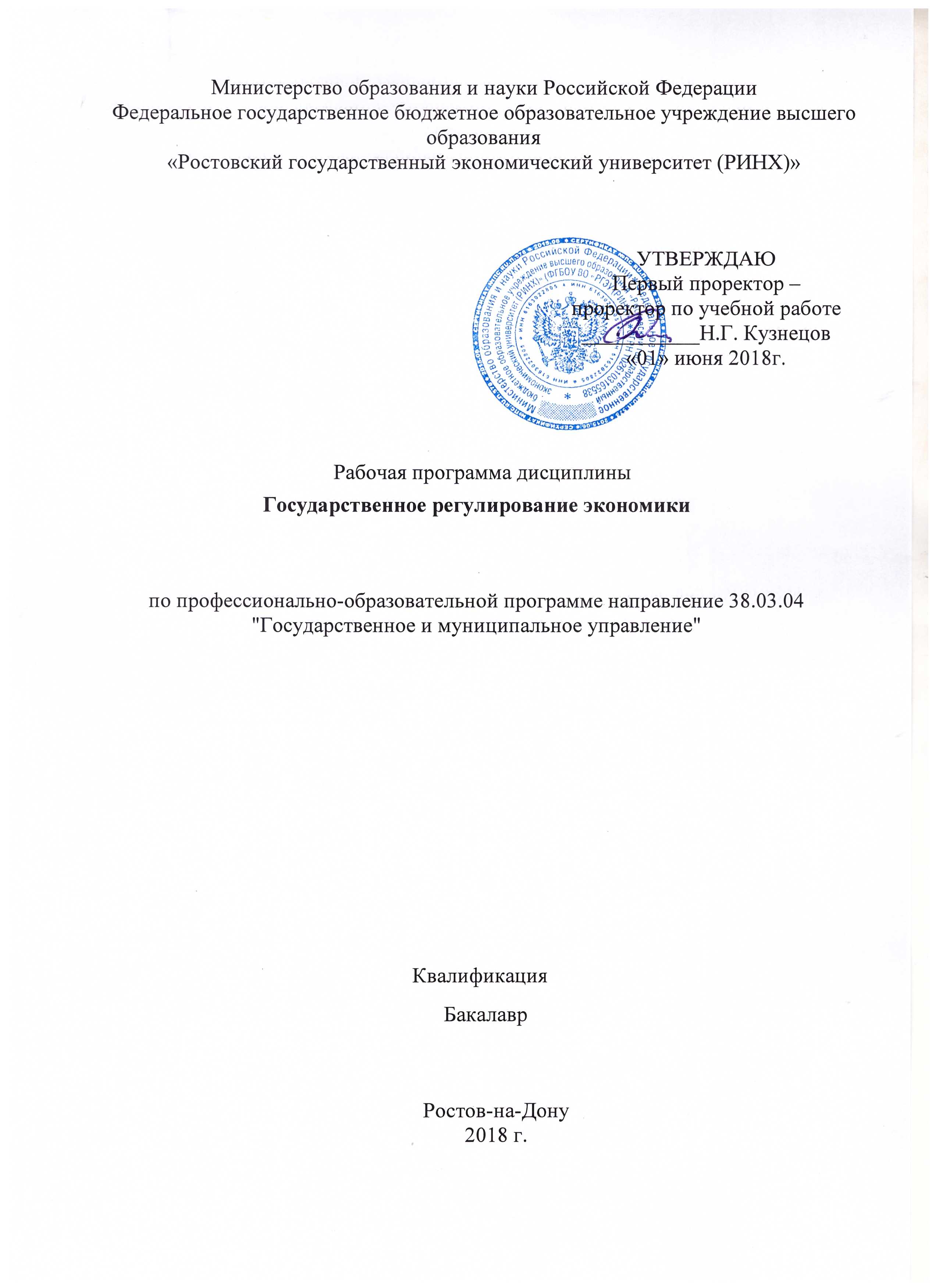 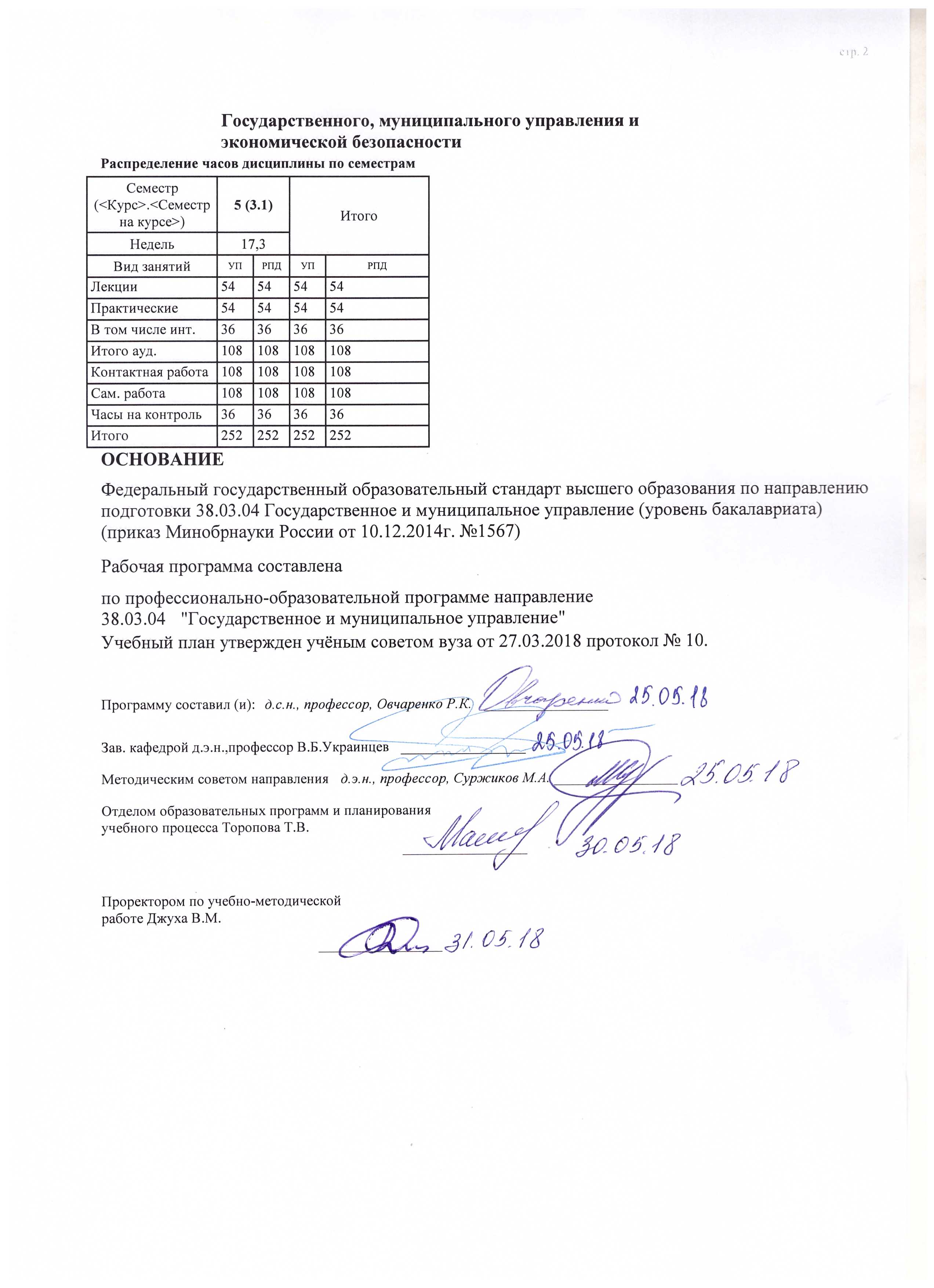 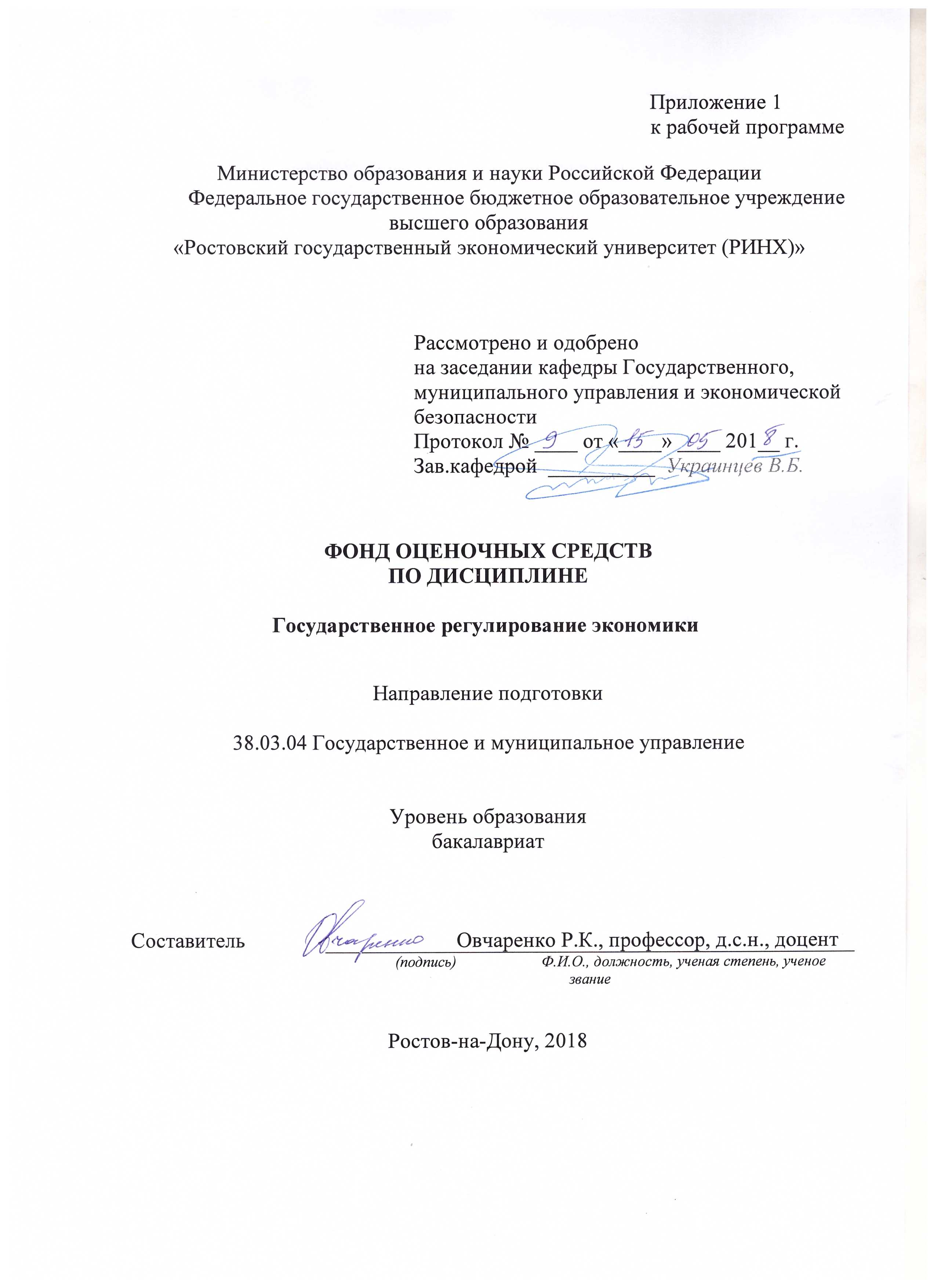 1 Перечень компетенций с указанием этапов их формирования в процессе освоения образовательной программыПеречень компетенций с указанием этапов их формирования представлен в п. 3. «Требования к результатам освоения дисциплины» рабочей программы дисциплины. 2 Описание показателей и критериев оценивания компетенций на различных этапах их формирования, описание шкал оценивания  2.1 Показатели и критерии оценивания компетенций:  2.2 Шкалы оценивания:   Текущий контроль успеваемости и промежуточная аттестация осуществляется в рамках накопительной балльно-рейтинговой системы в 100-балльной шкале:84-100 баллов (оценка «отлично») 67-83 баллов (оценка «хорошо») 50-66 баллов (оценка «удовлетворительно») 0-49 баллов (оценка «неудовлетворительно»)  3 Типовые контрольные задания или иные материалы, необходимые для оценки знаний, умений, навыков и (или) опыта деятельности, характеризующих этапы формирования компетенций в процессе освоения образовательной программыМинистерство образования и науки Российской ФедерацииФедеральное государственное бюджетное образовательное учреждение высшего образования«Ростовский государственный экономический университет (РИНХ)»Кафедра Государственное и муниципальное управление и экономическая безопасность(наименование кафедры)Вопросы к экзаменупо дисциплине  Государственное регулирование экономики           (наименование дисциплины)Вопросы к экзамену:1. Раскройте сущность государственного регулирования  рыночной экономики и его взаимосвязь с государственной экономической политикой.2. Систематизируйте объекты, цели и субъекты государственного регулирования экономики.3. Сравните различные научные школы о роли государства в экономике.4. Выделите органы государственной власти, ответственные за экономическое развитие и их функции по управлению национальной экономикой.5. Охарактеризуйте формы и методы  государственного регулирования  экономики.6. Чем отличаются административные, денежно-кредитные и налогово-бюджетные средства (инструменты) государственного регулирования экономики, механизм ускоренной амортизации.7. Приведите зарубежный опыт государственного экономического программирования.8. Опишите механизм государственного регулирования национальной экономики (на примере политики цен).9. Выделите этапы становления государственного регулирования в рыночной экономике и определите  границы его эффективности.10. Раскройте сущность, содержание и теоретические основы науки о планировании национальной экономики.11. Опишите формы планирования и виды плановых документов различной продолжительности.12. Исследуйте понятие и содержание методологии макроэкономического планирования.13. Дате характеристику методов планирования и возможности их практического использования в условиях рыночной экономики.14. Раскройте суть балансового метода, его содержание и направления развития системы балансов. Опишите методику разработки важнейших материальных, трудовых, стоимостных балансов.15. Опишите нормативный метод: сущность, содержание и направления развития системы норм и нормативов. Методика разработки различных видов норм.16. Опишите программно-целевой метод: сущность, содержание и направления развития. Виды (типы), уровни ,разработки, временная продолжительность и показатели целевых комплексных программ.17. Выделите математические методы в экономике.18. Проанализируйте опыт государственного экономического планирования в развитых и развивающихся зарубежных странах19. Раскройте содержание и особенности индикативного планирования в национальной экономике.20. Выделите этапы формирования нормативно-правовой базы российской системы индикативного планирования.21. В чем состоят основные научные подходы к индикативному планированию в рыночной экономике (зарубежный опыт).22. Дайте понятие и приведите структуру государственного бюджета страны. Выделите проблемы  и возможности достижения сбалансированности государственного бюджета.23. Приведите алгоритм процедуры разработки и  реализации государственного бюджета страны. В чем состоит стратегия бюджетной политики?24. Охарактеризуйте социально-экономическое содержание налогов и их функции. Из чего складывается налоговая политика государства.25. Проанализируйте налоговую система России: современное состояние и проблемы формирования и реформирования.26. Выделите государственный сектор и покажите его роль в развитии рыночной экономики.27. Исследуйте масштабы и структуру государственной собственности в России. Систематизируйте критерии эффективности государственной собственности.28. Докажите регулирующее воздействие государственного сектора на развитие национальной экономики.29. Проанализируйте Концепцию управления государственной собственностью в России.30. Раскройте экономическое содержание  и научные основы предпринимательской деятельности.31. Опишите организационно-хозяйственный механизм предпринимательской деятельности.32. Систематизируйте функции государства, формы и  принципы государственного регулирования предпринимательства.33. Как формируется в РФ система государственной поддержки предпринимательства, в т.ч. малого.34. Проиллюстрируйте экономическое содержание конкуренции и монополии. Систематизируйте государственные меры по формированию и развитию конкурентной среды.35. Выделите специфические методы антимонопольного регулирования.36. В чем особенность регулирования естественных монополий. Докажите необходимость и обозначьте цели реструктуризации естественных монополий.37. Раскройте сущность НТП как объекта макроэкономического регулирования. Конкретизируйте сущность, принципы, показатели и инструменты государственного регулирования НТП.38. Раскройте основные элементы системы прогнозирования и возможности планирования НТП на различных уровнях (иерархиях) управления.39. Выделите особенности научно-технической политики и проблемы формирования рынка научно-технической продукции.40. Приведите критерии оценки технического уровня и эффективности новой техники и технологий.41. Обоснуйте необходимость государственного регулирования развития промышленности. Докажите необходимость использования концепции маркетинга в промышленной политике.42. Раскройте основные направления инвестиционно-инновационной политики государства.43. Систематизируйте общие и селективные экономические меры поддержки промышленности России.44. Охарактеризуйте состав,  состояние и источники финансирования оборонно-промышленного комплекса, обоснуйте его роль в обеспечении военного паритета и экспорте вооружений.45. Выделите состав топливно-энергетического комплекса и задачи его развития.46. Охарактеризуйте мировой энергобаланс и энергетику России. Как происходит регулирование энергоснабжения? Проанализируйте долгосрочную энергетическую стратегию России.47. Дайте анализ современного состояния и проблем развития АПК России, охарактеризуйте  различные виды структуры АПК.48. Выделите особенности системы управления АПК в современных условиях. Покажите, как идет формирование рыночных отношений в АПК и каковы основные направления государственного регулирования в агропромышленном секторе экономики.49. Исследуйте рынок труда и его особенности. В чем состоит государственное регулирование воспроизводства трудовых отношений?50. Раскройте сущность, основные принципы и направления регулирования оплаты труда.51. Охарактеризуйте содержание тарифной системы и покажите ее роль в регулировании заработной платы. Выделите современные системы заработной платы.52. Раскройте суть и проблемы социальной политики государства в условиях  рыночной экономики.53. Опишите элементы системы социальной защиты населения и основные направления ее развития.54. Сформулируйте понятие и систематизируйте показатели уровня жизни населения.55. Дайте характеристику видов деятельности и отраслей сферы услуг в национальной экономике России.56. Исследуйте общее и профессиональное образование как отрасль национальной экономики России, раскройте основы ее государственного регулирования.57. Рассмотрите здравоохранение как отрасль национальной экономики России, основы ее государственного регулирования.58. Рассмотрите жилищно-коммунальное хозяйство как отрасль национальной экономики России, основы ее государственного регулирования.59. Систематизируйте понятие,  цели и инструментарий  государственного регулирования внешнеэкономической деятельности.60.  Принципы и механизм государственного регулирования внешнеторговой деятельности в России, место в нем валютного контроля.Составитель ________________________Овчаренко Р.К.                                                                              (подпись)«____»__________________20     г. Критерии оценки.К комплекту экзаменационных билетов прилагаются разработанные  преподавателем и утвержденные на заседании кафедры критерии оценивания по дисциплине.  - 84-100 баллов (оценка «отлично») - изложенный материал фактически верен, наличие глубоких исчерпывающих знаний в объеме пройденной программы дисциплины в соответствии с поставленными программой курса целями и задачами обучения; правильные, уверенные действия по применению полученных знаний на практике, грамотное и логически стройное изложение материала при ответе, усвоение основной и знакомство с дополнительной литературой;- 67-83 баллов (оценка «хорошо») - наличие твердых и достаточно полных знаний в объеме пройденной программы дисциплины в соответствии с целями обучения, правильные действия по применению знаний на практике, четкое изложение материала, допускаются отдельные логические и стилистические погрешности, обучающийся  усвоил основную литературу, рекомендованную в рабочей программе дисциплины;- 50-66 баллов (оценка удовлетворительно) - наличие твердых знаний в объеме пройденного курса в соответствии с целями обучения, изложение ответов с отдельными ошибками, уверенно исправленными после дополнительных вопросов; правильные в целом действия по применению знаний на практике;- 0-49 баллов (оценка неудовлетворительно) - ответы не связаны с вопросами, наличие грубых ошибок в ответе, непонимание сущности излагаемого вопроса, неумение применять знания на практике, неуверенность и неточность ответов на дополнительные и наводящие вопросы».Составитель ________________________ Р.К. Овчаренко                                                                              (подпись)«____»__________________20     г.                Министерство образования и науки Российской ФедерацииФедеральное государственное бюджетное образовательное учреждение высшего образования«Ростовский государственный экономический университет (РИНХ)»Кафедра государственного, муниципального управления и экономической безопасностиТемы курсовых работпо дисциплине  «Государственное регулирование экономики»1.Государственный сектор в экономике2.Государственная политика регулирования монополий3.Роль прогнозирования и стратегического планирования в макроэкономическом регулировании4.Функции Национального Банка в условиях перехода к рынку5.Инвестиционная политика в условиях рынка6.Регулирование и эффективность внешнеэкономической деятельности государства7.Регулирование занятости в условиях РФ8.Развитие транспортной системы и ее регулирование9.Вопросы регулирования развития социальной сферы10.Государственная научно-техническая политика11.Регулирования регионального развития12.Регулирование и государственная поддержка предпринимательства13.Антимонопольная политика государства14.Таможенно-пошлинное регулирование15.Денежно-кредитная политика как инструмент государственного регулирования экономики16.Налоговое регулирование экономики17.Государственный бюджет как главный инструмент регулирования экономики18.Экономические системы и роль в них государства19.Зарубежный опыт регулирования экономики20.Инструменты государственного регулирования экономики21.Рынок труда в современных экономических условиях22.Современная монетарная политика: тенденции функционирования и развития23.Концепции развития Казахстана на основе программно-целевого метода24.Теория построения системы управления государством25.Значение производственных ресурсов в экономической системе государства26.Социально-экономическая сущность и классификация управления экономикой в условиях рынка27.Инвестиционные возможности РФ и его интеграция в мировую экономику28.Переход к рыночной модели экономики и ее влияние на трансформацию экономической системы29.Экономические механизмы регулирования инвестиционной деятельности30.Экономический механизм рационального природопользования31.Развитие малого агропромышленного бизнеса32.Особенности совместного предпринимательства в экономической системе государства33.Государственная поддержка малого бизнеса и инновационного предпринимательства34.Индикативное планирование в передовых зарубежных странах35.Модели макроэкономического равновесия36.Роль государства в рыночной экономике37.Государственное регулирование финансов38.Государственное регулирование в условиях смешанной экономики39.Социальное значение ГРЭ40.Современные концепции и способы ГРЭ зарубежных стран41.Механизмы взаимодействия основных элементов экономической системы42.Генеральная цель ГРЭ Ростовской области на современном этапе43.Деятельность государства по регулированию обменного курса национальной валюты44.Расходы государственного бюджета на социальную сферу45.Государственные программы по развитию реального сектора экономики46.Подготовка руководящих кадров – теоретическая основа ГРЭ47.Экономические функции государства в условиях смешанной экономики.48.Антимонопольное регулирование49.Государственное экономическое программирование50.Государственное регулирование ценообразованияКритерии оценки:   Критерии, при наличии хотя бы одного из которых, работа оценивается только на «неудовлетворительно»:Тема и (или) содержание работы не относится к предмету дисциплины.Неструктурированный план курсовой работы.Объем работы менее 15 страниц  машинописного текста.В работе отсутствуют ссылки (сноски) на нормативные и другие источники.Оформление курсовой работы не соответствует требованиям РГЭУ (РИНХ).Курсовая работа оценивается по следующим критериям, используемым для рейтинга работы:Составитель ________________________ Р.К. Овчаренко                                                                       (подпись)                 «____»__________________20     г. Министерство образования и науки Российской ФедерацииФедеральное государственное бюджетное образовательное учреждение высшего образования«Ростовский государственный экономический университет (РИНХ)»Кафедра Государственное и муниципальное управление и экономическая безопасностьТесты письменные и/или компьютерные*по дисциплине  Государственное регулирование экономики1. Банк тестов 1.Задачи государственного регулирования:a)Осуществление мер по либерализации экономики;b)Осуществление мер по повышению эффективности;c)Осуществление мер по развитию торговли;d)Осуществление мер по развитию научного потенциала страны;e)Осуществление мер по стабилизации экономики.2.Суть государственного регулирования заключается в:a)Оздоровлении финансовой системы;b)Проведении активной социальной политики;c)Проведении внешнеторговых операций;d)Внедрении новых технологий в научную сферу;e)Контроле за экспортом товаров.3.К прямым методам государственного воздействия относятся:a)Лицензирование операций по экспорту и импорту товаров;b)Правовые и административные ограничения и запреты по выпуску определён-ных видов продукции;c)Регулирование цен, их уровней и соотношений;d)Налогообложение;e)Система налоговых льгот.4.К косвенным методам государственного воздействия относятся:a)Правовые и административные ограничения и запреты по выпуску определён-ных видов продукции;b)Лицензирование операций по экспорту и импорту товаров;c)Регулирование цен, их уровней и соотношений;d)Платежи за ресурсы, ставки процента за кредит и кредитные льготы.5.Проблемы, решаемые в рамках государственного регулирования экономикиa)Инвестиционная политика;b)Денежное регулирование;c)Правовое обеспечение;d)Коммерческая деятельность;e)Внешнеэкономическая деятельность.6.Основные функции государственного регулирования денежного рынка выполняет:a)Фондовый рынок;b)Валютный рынок;c)Правительство РФ;d)Центральный банк РФ;e)Федеральная комиссия по рынку ценных бумаг.7.Основными задачами социальной политики государства являются:a)Обеспечение экологической безопасности страны;b)Структурная перестройка экономики;c)Государственные поставки;d)Обеспечение рациональной занятости в обществе4e)Снижение уровня криминализации в обществе.8.Модели социальной политики:a)Патерналисткая;b)Американская;c)Шведская;d)Рыночная;e)Российская.9.Для реализации социальной политики применяются следующие виды государственного регулирования:a)Экономическое регулирование;b)Приватизация;c)Целевые программы;d)Правовое регулирование;e)Коммерческое регулирование.10.Основные направления социальной политики государства:a)Повышение уровня жизни населения;b)Регулирование миграционных процессов;c)Совершенствование правовой системы;d)Совершенствование финансовой системы;e)Совершенствование пенсионной системы.11.Законодательством РФ предусмотрен ряд мер по развитию малого предпринимательства:a)Льготное кредитование;b)Страхование;c)Порядок налогообложения;d)Государственный заказ;e)Информационное развитие.12.Различают следующие виды монополий:a)Временная;b)Естественная;c)Постоянная;d)Государственная;e)Муниципальная.13.Виды инвестиций:a)Экономические;b)Социальные;c)Финансовые;d)Реальные;e)Плановые.14.К основным направлениям селективной структурной политики на ближайшее время относятся:a)Топливно-энергетический комплекс, нефтепереработка, нефтехимия;b)Обеспечение населения отечественным продовольствием;c)Социальная поддержка слабозащищённых слоёв населения;d)Оценка влияния внешней среды;e)Развитие экспорта наукоёмкой продукции.15.К основным направлениям государственной инновационной политики относятся:a)Изучение рынков;b)Использование технологий двойного назначения;c)Развитие инфраструктуры инновационного процесса;d)Переход к созданию условий для экономического роста;e)Развитие производства, повышения конкурентоспособности и экспорта наукоёмкой продукции.16.К мерам повышения эффективности расходования бюджетных средств необходимо отнести:a)Совершенствование механизма образования и использования внебюджетных источников для реализации инновационных проектов;b)Финансирование  на  безвозвратной основе  только  инновационных  проектов, влияющих на повышение экономической безопасности страны;c)Решение социально значимых задач, приносящих прибыль;d)Расширение сегмента обслуживаемого рынка;e)Решение общественных задач.
17.Состояние рынка труда определяется характером основных рыночных параметров:a)Объёмом, структурой спроса на трудовые ресурсы;b)Системой норм, правил и моральных ценностей, регламентирующих отношения между членами организации;c)Объёмом, структурой предложения трудовых ресурсов;d)Квалификационный уровень членов производственного кооператива;e)Уровнем цены рабочей силы, динамикой параметров в анализируемом периоде.18.В условиях становления рынка выделяют следующие основные типы регионов России:a)Трудоизбыточные;b)Промышленные;c)Целенаправленно сформированные;d)Регионы депрессивные;e)Регионы со значительной долей частной собственности.19.Задачами государственного регулирования материальных производств являются:a)Стабилизация основных показателей развития отраслей материального производства;b)Техническое перевооружение отраслей материального производства;c)Создание программного обеспечения;d)Развитие информационных технологий.e)Рационализация размещения субъектов материального производства по регионам страны.20.Поставки продукции для федеральных государственных нужд осуществляются в целях:a)Создания и поддержания государственных материальных резервов;b)Поддержания  необходимого  уровня  обороноспособности  и  безопасности страны;c)Обеспечения экологической безопасности производства;d)Взаимовыгодной интеграции в мировую экономику;e)Реализации федеральных целевых программ, частично или полностью финансируемых за счёт средств федерального бюджета и внебюджетных источников, привлекаемых для этих целей.21.В настоящее время формируются следующие виды государственных заказов:a)Заказ на льготное кредитование;b)Заказ на северный завоз;c)Заказ на научные исследования;d)Оборонный заказ;e)Заказ на информационное развитие.22.В госконтракте отражаются:a)Сроки поставок продукции;b)Товарные цены и условия их изменения;c)Перечень товаров;d)Объём поставок продукции в натуральном выражении без указания номенклатуры и ассортимента.23.В условиях переходного периода государственная инновационная политика должна предусматривать:a)Содействие становлению и развитию социальных отношений в инновационной сфере;b)Содействие становлению и развитию экономических отношений в инновационной сфере;c)Сохранение стратегического ядра инновационного потенциала на базе структур,  работающих  на  приоритетных  направлениях  научно-технического  прогресса;d)Содействие становлению  развитию рыночных отношений в инновационной сфере;e)Развитие направлений, в рамках которого создаётся техника новых поколений, обеспечивающая статус России как ведущей технологической державы.24.Выработаны следующие направления государственного регулирования инновационной сферы:a)Усиление налогового стимулирования НИОКР;b)Повышение роли рыночной конкуренции в сфере разработки и производства научной продукции;c)Расширение внебюджетных источников финансирования научных исследований;d)Усиление влияния внешней среды;e)Повышение развития экспорта наукоёмкой продукции.25.В структурно-отраслевом содержании промышленной политики выделются следующие группы отраслей:a)Экспортоспособные отрасли топливно-сырьевого сектора;b)Отрасли обрабатывающей промышленности;c)Отрасли лёгкой промышленности;d)Отрасли пищевой промышленности;e)Отрасли,  которые  вряд  ли  скоро  выйдут  на  внешние  рынки,  но  способные обеспечить значительную часть спроса на их продукцию на внутреннем рынке.26.Государственное  регулирование  деятельности  естественных  монополий  будут  совершенствоваться по следующим направлениям:a)Определение особенностей дальнейшей приватизации;b)Финансирование  на  безвозвратной  основе  только  инновационных  проектов, влияющих на повышение экономической безопасности страны;c)Решение социально значимых задач, приносящихприбыль;d)Совершенствование нормативной базы регулирования;e)Повышение  эффективности  реализации  полномочий  государства  по  принадлежащим  ему  акциям  акционерных  обществ,  являющихся  субъектами  естественных монополий.27.Государственное  регулирование  агропромышленного  производства  осуществляется по следующим основным направлениям:a)Финансирование, кредитование, страхование, льготное налогообложение;b)Развитие социальной сферы села;c)Защита  интересов  отечественных  товаропроизводителей  при  осуществлении внешнеэкономической деятельности;d)Квалификация уровня членов производственного коллектива;e)Уровень цены рабочей силы, динамика параметров в анализируемом периоде.28.Финансовая поддержка сельского хозяйства осуществляется путём выделения из федерального бюджета РФ средств для:a)Лизинга в сфере агропромышленного производства;b)Долгосрочного кредитования агропромышленного производства;c)Оптимизации ценовых отношений между продукцией сельского хозяйства и других отраслей экономики;d)Оздоровления  финансового  состояния  предприятий  в области  агропромышленного комплекса;e)Залога сельскохозяйственной продукции, сырья и продовольствия.29.Основными задачами проведения процедуры банкротства являются:a)Стабилизация основных показателей развития отраслей материального производства;b)Возврат долга  кредиторам;c)Создание программного обеспечения;d)Развитие информационных технологий;e)Реабилитация должника.30.Основными элементами компетенции федеральных органов являются:a)Создание и поддержание государственных материальных резервов;b)Поддержание  необходимого уровня  обороноспособности  и  безопасности страны;c)Обеспечение экспортного контроля;d)Разработка торгового и платёжного балансов страныИнструкция по выполнениюВсе задания имеют по три и более вариантов ответа, из которых правильный только один. Номер выбранного Вами ответа отметьте крестиком в бланке для ответов.3. Критерии оценки: оценка «отлично» выставляется студенту, если 86-100% правильных ответов; оценка хорошо» 76-85% правильных ответовоценка «удовлетворительно» 51-75% правильных ответов; оценка неудовлетворительно» - менее 50% правильных ответовСоставитель ________________________Овчаренко Р.К.                                                                              (подпись)«____»__________________20     г.Министерство образования и науки Российской ФедерацииФедеральное государственное бюджетное образовательное учреждение высшего образования«Ростовский государственный экономический университет (РИНХ)»Кафедра Государственное и муниципальное управление и экономическая безопасность           (наименование кафедры)Вопросы для коллоквиумовпо дисциплине  Государственное регулирование экономики                                    (наименование дисциплины)1.Государственное регулирование экономики и экономическая политика: основные понятия.2.Понятие национальной экономики.3.Конкурентные преимущества национальной экономики.4.Экономические системы и государство.5.Экономические интересы и государственное регулирование экономики.6.Цели государственного регулирования экономики.7.Средства административного воздействия и морального обсуждения.8.Понятие рыночной экономики.9.Саморегуляторы и механизм саморегулирования рыночной эконолмики.10.Конкуренция как метод саморегулирования.11.Современные зарубежные концепции государственного регулирования экономики.12.Экономика России как объект государственного регулирования.13.Главные экономические интересы государства и общества.14.Основные методы государственного регулирования.15.Финансы и их роль в экономике.16.Государственный бюджет –главное средство ГРЭ.17.Бюджеты как метод государственного и муниципального регулирования.18.Налоговый механизм регулирования экономики.19.Суть государственного регулирования экономики при помощи денежно-кредитных средств.20.Общегосударственное планирование в условиях рыночной экономики.21.Государственное экономическое программирование.22.Механизм ценообразования в рыночной экономике.23.Приватизация как инструмент ГРЭ.24.Приватизация в России: итоги и перспективы.25.Банкротство и ликвидация предприятий: причины и признаки банкротства, процедуры банкротства.26.Демократизация в управлении государственной собственностью.27.Особенности монополизации экономики России.28.Цели, задачи и методы антимонопольной политики в РФ.29.Структурная политика.30.Инновационная политика.31.Инвестиционная политика.32.Ускоренное амортизационное списание основного капитала.33.Государственное стимулирование самофинансирования.34.Государственная политика доходов.35.Проблемы социальной ориентации экономики.36.Государственное регулирование занятости.37.Государственное регулирование природопользования и охраны окружающей среды.38.Государственное регулирование развития муниципальной экономики.39.Государственное регулирование регионального развития.40.Основные черты системы государственного регулирования внешнеэкономических связей России.Критерии оценки:  - оценка «отлично» выставляется студенту, если студент глубоко и всесторонне усвоил содержание темы; уверенно, логично, последовательно и грамотно его излагает; опираясь на знания основной и дополнительной литературы; умело обосновывает и самостоятельно аргументирует выдвигаемые им идеи; делает выводы и обобщения;- оценка «хорошо» - студент твердо усвоил тему, грамотно и по существу излагает ее, опираясь на знания основной литературы; не допускает существенных неточностей в анализе вопросов темы; увязывает усвоенные знания с практической деятельностью; аргументирует научные положения, опираясь на мнение других авторов; делает выводы и обобщения;- оценка «удовлетворительно» - тема раскрыта недостаточно полно: студент освоил проблему, излагает ее основное содержание, опираясь на знания только одного источника основной литературы;  допускает несущественные ошибки и неточности; испытывает затруднения в практическом применении знаний; слабо аргументирует научные положения; затрудняется в формулировании выводов и обобщений;- оценка «неудовлетворительно» - студент не усвоил значительную часть содержания темы; допускает существенные ошибки и неточности при рассмотрении ее; испытывает трудности в практическом применении знаний;не может аргументировать научные положения; не формулирует выводов и обобщений. Составитель ________________________ Р.К. Овчаренко(подпись)«____»__________________20     г.Министерство образования и науки Российской ФедерацииФедеральное государственное бюджетное образовательное учреждение высшего образования«Ростовский государственный экономический университет (РИНХ)»Кафедра Государственное и муниципальное управление и экономическая безопасность                        (наименование кафедры)Перечень дискуссионных тем для круглого стола(дискуссии, полемики, диспута, дебатов)по дисциплине  Государственное регулирование экономики(наименование дисциплины)Тема 1: «Экономика России как объект управления»План:1.Экономика  переходного  периода. 2.Тенденции  и  перспективы  развития российской  экономики.  3.Изменение роли и функций государства в развитии экономики.Тема 2: «Регулирование посредством госпрограмм и госзаказов»
План:1. Государственные  программы,  как механизм   ускорения   развития экономических   отношений   в определённом  направлении.  2.Роль государственных заказов в экономике государства.Тема 3: «Социальное регулирование»План:1.Модели  социального  рыночного хозяйства  в  западной  экономике. 2.Социальные функции государства в экономике России.Тема 4: «Управление государственной собственностью»План:1.Масштабы  и  структура  государственной собственности в России. 2.Регулирующее  воздействие  государственного  сектора.  3.Концепция управления  государственной  собственностью в России.Тема 5: «Регулирование внешнеэкономической деятельности»План:1.Цели  регулирования  внешнеэкономической деятельности. 2.Формы внешнеэкономической  деятельности.  3.Инструменты  регулирования и  стимулирования  внешнеэкономической деятельности.Критерии оценки:  - оценка «отлично» выставляется студенту, если студент глубоко и всесторонне усвоил содержание темы; уверенно, логично, последовательно и грамотно его излагает; опираясь на знания основной и дополнительной литературы; умело обосновывает и самостоятельно аргументирует выдвигаемые им идеи; делает выводы и обобщения;- оценка «хорошо» - студент твердо усвоил тему, грамотно и по существу излагает ее, опираясь на знания основной литературы; не допускает существенных неточностей в анализе вопросов темы; увязывает усвоенные знания с практической деятельностью; аргументирует научные положения, опираясь на мнение других авторов; делает выводы и обобщения;- оценка «удовлетворительно» - тема раскрыта недостаточно полно: студент освоил проблему, излагает ее основное содержание, опираясь на знания только одного источника основной литературы;  допускает несущественные ошибки и неточности; испытывает затруднения в практическом применении знаний; слабо аргументирует научные положения; затрудняется в формулировании выводов и обобщений;- оценка «неудовлетворительно» - студент не усвоил значительную часть содержания темы; допускает существенные ошибки и неточности при рассмотрении ее; испытывает трудности в практическом применении знаний;не может аргументировать научные положения; не формулирует выводов и обобщений. Составитель ________________________ Р.К. Овчаренко(подпись)«____»__________________20     г. Министерство образования и науки Российской ФедерацииФедеральное государственное бюджетное образовательное учреждение высшего образования«Ростовский государственный экономический университет (РИНХ)»Кафедра  Государственное и муниципальное управление и экономическая безопасность (наименование кафедры)Темы рефератовпо дисциплине Государственное регулирование экономики  (наименование дисциплины)1.Бюджетное регулирование экономики страны. Основы построения бюджетной системы страны.2.Социально-экономические программы и их виды.3.Прогнозирование и планирование в экономике.4.Внешнеэкономическая деятельность государства: формы, цель государственного регулирования, органы регулирования.5.Государственная валютная политика. Цели и инструменты валютного регулирования.6.Государственное регулирование инвестиций: цели, задачи и виды инвестиций.7.Государственные ценные бумаги.8.Государственный антимонопольный контроль за деятельностью хозяйствующих субъектов на товарных рынках.9.Государственный долг, его виды.10.Денежно-кредитная политика государства.11.Естественные монополии, государственное регулирование их деятельности.12.Инвестиционный потенциал страны, региона. Характеристики инвестиций.13.Инструменты государственного регулирования экономики.14.Инструменты денежно-кредитной политики.15.Инструменты  регулирования  и  стимулирования  внешнеэкономической  деятельности.16.Инфляция. Характеристика инфляционной ситуации. Способы регулирования экономики.17.Методы государственного воздействия на инвестиционный процесс. Источники инвестиций.18.Механизмы государственного регулирования экономики.19.Налоги как  инструмент  государственного  регулирования  экономики.  Содержание налоговой системы страны.20.Необходимость и сферы государственного вмешательства в экономику.Критерии оценки:  - оценка «отлично» выставляется студенту, если студент глубоко и всесторонне усвоил содержание темы; уверенно, логично, последовательно и грамотно его излагает; опираясь на знания основной и дополнительной литературы; умело обосновывает и самостоятельно аргументирует выдвигаемые им идеи; делает выводы и обобщения;- оценка «хорошо» - студент твердо усвоил тему, грамотно и по существу излагает ее, опираясь на знания основной литературы; не допускает существенных неточностей в анализе вопросов темы; увязывает усвоенные знания с практической деятельностью; аргументирует научные положения, опираясь на мнение других авторов; делает выводы и обобщения;- оценка «удовлетворительно» - тема раскрыта недостаточно полно: студент освоил проблему, излагает ее основное содержание, опираясь на знания только одного источника основной литературы;  допускает несущественные ошибки и неточности; испытывает затруднения в практическом применении знаний; слабо аргументирует научные положения; затрудняется в формулировании выводов и обобщений;- оценка «неудовлетворительно» - студент не усвоил значительную часть содержания темы; допускает существенные ошибки и неточности при рассмотрении ее; испытывает трудности в практическом применении знаний;не может аргументировать научные положения; не формулирует выводов и обобщений. Составитель ________________________ Р.К. Овчаренко(подпись)«____»__________________20     г. Министерство образования и науки Российской ФедерацииФедеральное государственное бюджетное образовательное учреждение высшего образования«Ростовский государственный экономический университет (РИНХ)»Кафедра  Государственное и муниципальное управление и экономическая безопасность (наименование кафедры)Темы для презентаций по дисциплине Государственное регулирование экономики  (наименование дисциплины)1.Объекты, формы и средства государственного регулирования экономики.2.Органы государственной власти, ответственные за ход экономического развития.3.Понятие  эффективности  государственного  регулирования.  Факторы,  влияющие на эффективность государственного регулирования.4.Правовые  основы  государственного  регулирования  экономики  в  Российской Федерации.5.Причины усиления действия государственного регулятора в экономике.6.Проблемы сбалансированности государственного бюджета.7.Программно-целевой подход в системе государственного регулирования экономики.8.Программы социально-экономического развития региона.9.Противоречивость денежно-кредитного регулирования.10.Проявления инвестиционного кризиса в России.11.Пути стимулирования инвестиционной активности частного сектора. Институты, отвечающие за инвестирование в стране.12.Регулирование внешнеэкономических связей страны. Способы государственного регулирования внешнеэкономических отношений.13.Роль государства в формировании эффективной рыночной среды. Проблемы антимонопольного регулирования.14.Современные воззрения на роль государства в экономика.15.Социальная политика государства и пути её развития.16.Структура и функции органов государственной власти, принимающих участие в регулировании экономики.17.Технология программирования в экономике.18.Факторы, влияющие на эффективность государственного регулирования экономики.19.Формы государственного регулирования экономики.20.Формы регулирования предложения денег: норма обязательных резервов.21.Формы регулирования предложения денег: операции на открытом рынке.22.Формы регулирования предложения денег: учётная ставка.23.Эволюция методов государственного регулирования экономикой.24.Экономика страны как объект государственного регулирования: многоаспектное рассмотрение объекта.25.Экономические функции государства. Критерии оценки: - оценка «отлично» выставляется студенту, если студент глубоко и всесторонне усвоил содержание темы; уверенно, логично, последовательно и грамотно его излагает; опираясь на знания основной и дополнительной литературы; умело обосновывает и самостоятельно аргументирует выдвигаемые им идеи; делает выводы и обобщения;- оценка «хорошо» - студент твердо усвоил тему, грамотно и по существу излагает ее, опираясь на знания основной литературы; не допускает существенных неточностей в анализе вопросов темы; увязывает усвоенные знания с практической деятельностью; аргументирует научные положения, опираясь на мнение других авторов; делает выводы и обобщения;- оценка «удовлетворительно» - тема раскрыта недостаточно полно: студент освоил проблему, излагает ее основное содержание, опираясь на знания только одного источника основной литературы;  допускает несущественные ошибки и неточности; испытывает затруднения в практическом применении знаний; слабо аргументирует научные положения; затрудняется в формулировании выводов и обобщений;- оценка «неудовлетворительно» - студент не усвоил значительную часть содержания темы; допускает существенные ошибки и неточности при рассмотрении ее; испытывает трудности в практическом применении знаний;не может аргументировать научные положения; не формулирует выводов и обобщений.Составитель ________________________ Р.К. Овчаренко(подпись)«____»__________________20     г. 4 Методические материалы, определяющие процедуры оценивания знаний, умений, навыков и (или) опыта деятельности, характеризующих этапы формирования компетенцийПроцедуры оценивания включают в себя текущий контроль и промежуточную аттестацию.Текущий контроль успеваемости проводится с использованием оценочных средств, представленных в п. 3 данного приложения. Результаты текущего контроля доводятся до сведения студентов до промежуточной аттестации.   	Промежуточная аттестация проводится в форме экзамена. Экзамен проводится по расписанию экзаменационной сессии в устном виде.  Количество вопросов в экзаменационном задании – 2.  Проверка ответов и объявление результатов производится в день экзамена.  Результаты аттестации заносятся в экзаменационную ведомость и зачетную книжку студента. Студенты, не прошедшие промежуточную аттестацию по графику сессии, должны ликвидировать задолженность в установленном порядке. 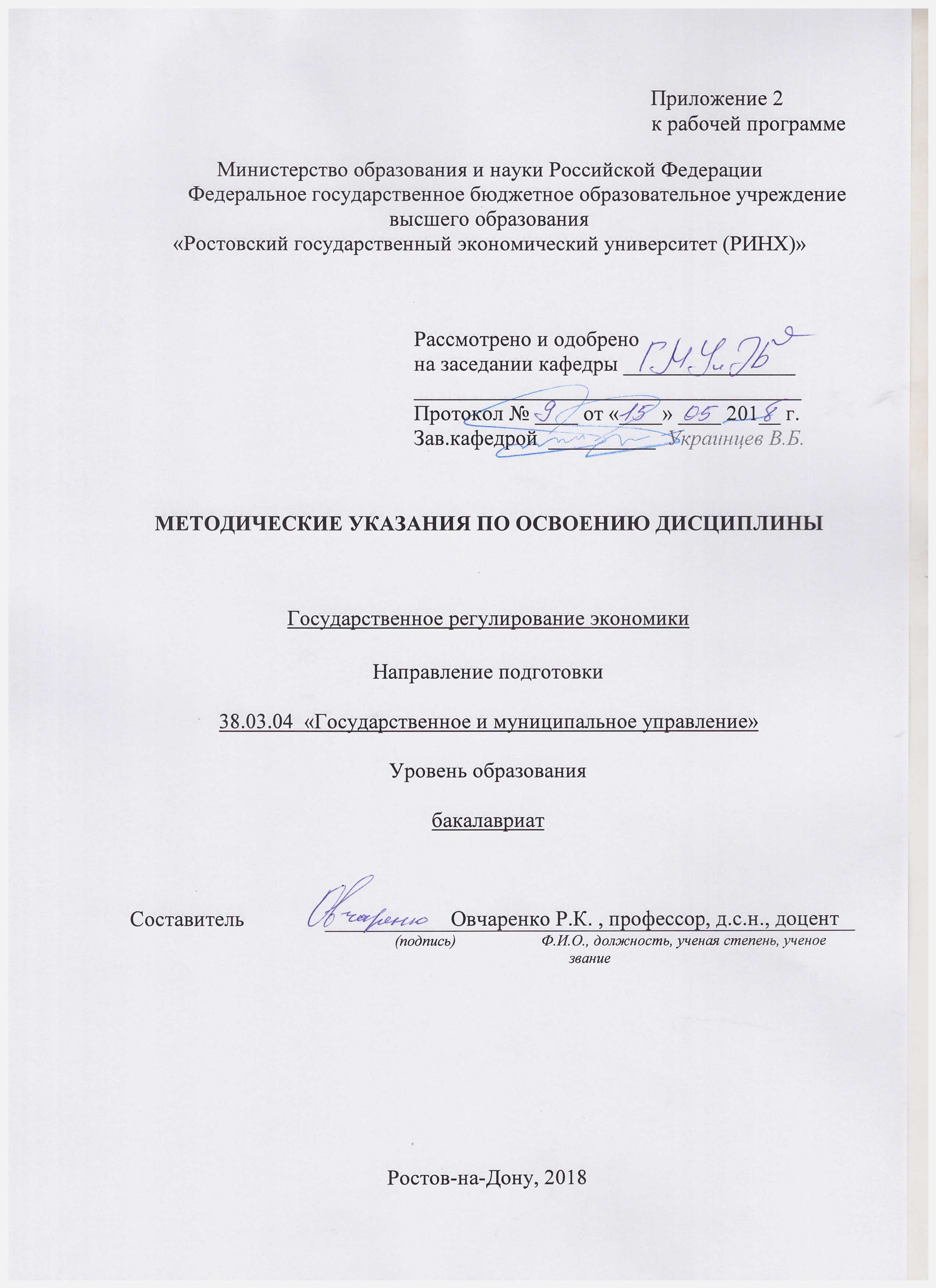 Методические  указания  по  освоению  дисциплины «Государственное регулирование экономики» адресованы  студентам  всех форм обучения.  Учебным планом по направлению подготовки «Государственное и муниципальное управление»  предусмотрены следующие виды занятий:- лекции;- практические занятия;В ходе лекционных занятий рассматриваются основные темы, даются  рекомендации для самостоятельной работы и подготовке к практическим занятиям. В ходе практических занятий углубляются и закрепляются знания студентов  по  ряду  рассмотренных  на  лекциях  вопросов. При подготовке к практическим занятиям каждый студент должен:  – изучить рекомендованную учебную литературу;  – изучить конспекты лекций;  – подготовить ответы на все вопросы по изучаемой теме;  –письменно решить домашнее задание, рекомендованные преподавателем при изучении каждой темы.    По согласованию с  преподавателем  студент  может  подготовить реферат, доклад или сообщение по теме занятия. В процессе подготовки к практическим занятиям студенты  могут  воспользоваться  консультациями преподавателя.  Вопросы, не  рассмотренные  на  лекциях  и  практических занятиях, должны  быть  изучены  студентами  в  ходе  самостоятельной  работы. Контроль  самостоятельной  работы  студентов  над  учебной  программой курса  осуществляется  в  ходе   занятий методом  устного опроса  или  посредством  тестирования.  В  ходе  самостоятельной  работы  каждый  студент  обязан  прочитать  основную  и  по  возможности  дополнительную  литературу  по  изучаемой  теме,  дополнить  конспекты лекций  недостающим  материалом,  выписками  из  рекомендованных первоисточников.  Выделить  непонятные  термины,  найти  их  значение  в энциклопедических словарях.  Студент  должен  готовиться  к  предстоящему  лабораторному занятию  по  всем,  обозначенным  в  рабочей программе дисциплины вопросам.  При  реализации  различных  видов  учебной  работы  используются разнообразные (в т.ч. интерактивные) методы обучения, в частности:   - интерактивная доска для подготовки и проведения лекционных и семинарских занятий;  Для подготовки к занятиям, текущему контролю и промежуточной аттестации  студенты  могут  воспользоваться электронной библиотекой ВУЗа http://library.rsue.ru/ . Также обучающиеся могут  взять  на  дом необходимую  литературу  на  абонементе  вузовской библиотеки или воспользоваться читальными залами вуза.  Методические рекомендации по написанию, требования к оформлению курсовой работы.Написание курсовой работы  -  сложный,  длительный  процесс, требующий  выполнения большого объема работ по сбору, обработке, изучению и анализу литературных источников и нормативных документов в соответствии с выбранной темой.Целью написания  курсовой работы  является использование на практике целостной системы экономических понятий  и  методических приемов, изучаемых в курсе «Государственное регулирование экономики», на примере  глубокого рассмотрения одной из  проблем данной дисциплины. Это позволяет развивать самостоятельность мышления магистранта и способствует формированию его научной деятельности, а также   приобретению  навыков работы с учебной и специальной научной литературой и позволяет  получить практические навыки написания научных работ с освоением требований нормативных документов, регламентирующих выполнение текстовых материалов.Выбор темы курсовой работыВыбор темы курсовой работы  производится  студентом самостоятельно.  При этом желательно, чтобы выбранная тема стала  предметом дальнейших научных исследований и теоретической основой для выпускной квалификационной работы .Желательно, чтобы выбранные темы в группе не повторялись.Подбор и изучение  основной  и дополнительной литературыПосле  выбора темы курсовой работы необходимо приступить к детальному изучению основной (учебной) литературы, а затем дополнительной литературы (специальная научная литература по данной теме - монографии, статьи в научной периодике и другие современные источники информации). Изучение теоретических и методических материалов по теме  - фундамент курсовой работы.В подборе литературных источников студенту помогут тематические  и алфавитные (в том числе авторские)  каталоги библиотек РГЭУ (РИНХ), публичной  и зональной библиотек города и региона, фонды читальных залов по месту жительства. Целесообразно использовать труды как отечественных, так и зарубежных ученых-экономистов. При подборе  учебной и специальной научной литературы следует учитывать год ее опубликования, поскольку общая экономическая теория непрерывно развивается и совершенствуется. Это позволит магистранту проанализировать события в динамике, создаст базу для самостоятельных исследований.Следует обращать внимание на ссылки по тексту в монографиях и журнальных статьях, на прилагаемые к ним списки  литературы, обычно в них содержатся указания на авторитетные или дискуссионные источники. Составление  плана курсовой работыВсесторонне освоив тему, студент должен определить аспекты ее изложения, структуру работы с учетом обязательного наличия в работе  введения, заключения,  основного текста излагаемого материала. Курсовая работа должна состоять из следующих составных частей:- титульный лист;- содержание;- введение;- основная часть курсовой работы, состоящая традиционно из 2-3 глав, разделенных на параграфы;- заключение;список использованной  литературы;приложения (при их наличии). Содержание курсовой работы включает в себя  номера  и наименование разделов и подразделов,  приложений и номера страниц, на которых они начинаются.Слово СОДЕРЖАНИЕ  записывается или печатается заглавными буквами в виде заголовка в начале листа симметрично тексту.  Наименования  разделов (глав),  слова ВВЕДЕНИЕ, ЗАКЛЮЧЕНИЕ, СПИСОК ИСПОЛЬЗОВАННОЙ ЛИТЕРАТУРЫ, ПРИЛОЖЕНИЯ пишутся (печатаются) заглавными буквами. Остальные    наименования  записываются прописными буквами.В "СОДЕРЖАНИИ" перед наименованиями разделов и подразделов арабскими цифрами проставляются  их  порядковые  номера по следующему правилу:- первая цифра с точкой - номер  главы  (без  слова  "глава" и символа №),  далее по строке следует наименование главы заглавными буквами.  На строке  с  последним словом наименования главы, с правой стороны листа указывается номер страницы,  с которой начинается этот раздел (глава);- вторая цифра без точки - номер  подраздела  внутри раздела  (главы),  далее следует наименование подраздела  прописными буквами, затем справа указывается страница, с которой начинается этот подраздел.Если в тексте есть еще  более  подробное  дробление  подразделов  на части,  то при их нумерации используется  третья цифра и т.д. Однако использовать более дробное деление подразделов следует в исключительных случаях.При большом количестве приложений следует после списка использованной литературы вставить лист с расположенным в центре словом ПРИЛОЖЕНИЯ и тогда в содержании указать только этот лист без детализации приложений с их названиями.Содержание работы оформляется на отдельном листе, следующем за титульным, и имеет следующий вид:СОДЕРЖАНИЕ                                                                                                                                                                    Стр.Название и количество рассматриваемых вопросов  зависит от темы курсовой работы. Методические рекомендации  по написанию разделовкурсовой работы «ВВЕДЕНИЕ» и «ЗАКЛЮЧЕНИЕ» - обобщающие части  курсовой работы, отражающие творческие наклонности студента. Для логической завершенности, а также  для  взаимосвязи между всеми частями работы и исходя  из собранного материала на завершающем этапе работы  следует  корректировать  «ВВЕДЕНИЕ» и «ЗАКЛЮЧЕНИЕ».  Во «ВВЕДЕНИИ» обосновывается актуальность темы и характеристика тех проблем, которые будут рассматриваться в курсовой работе, а также степень разработанности  данной темы  в изучаемой  учебной и специальной научной литературе, выдвигается цель работы и ее основные задачи. На «ВВЕДЕНИЕ» отводится 2-3 страницы. Внутри рассматриваемых вопросов  следует выделять абзацами логические ступени развития мысли и делать по тексту ссылки на источники информации, подтверждающие их использование  автором курсовой работы. Этика цитирования является обязательным условием любой научной работы.  Следует учитывать и то, что одни и те же экономические явления с точки зрения  разных концептуальных подходов получают различные трактовки, о них следует иметь представление и иметь в виду при написании курсовой работы. Внимательное чтение и анализ различных экономических концепций обеспечит магистранту  уверенную и успешную защиту курсовой работы. Манера изложения должна быть лаконичной, поскольку объем работы ограничен 30-35 страницами формата А4, хотя преподавателем оценивается не просто соблюдение объема выполненной работы, а глубина, аргументированность и полнота содержания темы. Поэтому магистрант должен стремиться к точному стилю, следить за логикой, связностью частей и их последовательностью. Обычно содержание раскрывается от общего к частному, хотя возможен и обратный порядок. Обращаясь к количественным параметрам проблемы, следует иллюстрировать учебную информацию  с помощью таблиц, диаграмм, схем и  графиков.В «ЗАКЛЮЧЕНИИ» на 3-5 страницах  выражаются общие представления о содержании материала и приводятся выводы как по главным аспектам темы, исходящие из выводов по рассматриваемым вопросам, так  и общий вывод по всей  работе. «ЗАКЛЮЧЕНИЕ» не должно иметь предложений и выводов, не имеющихся в основном тексте курсовой работы. Важно проследить, чтобы все основные цели и задачи курсовой работы, сформулированные во «ВВЕДЕНИИ» нашли свое отражение  в «ЗАКЛЮЧЕНИИ».Оформление текста курсовой работыОбщие требованияТекст курсовой  работы оформляется на стандартных листах белой бумаги формата А4 (210 х )  и  имеет  поля:  верхнее - , нижнее - , правое - , левое - не менее 25-.Текст курсовой работы  должен быть выполнен  с использованием компьютерного набора шрифтом Tims New Roman с полуторным интервалом между строк.  Объём курсовой работы должен составлять  30-35 страниц формата А4. Допускается написание работы ручным способом, с увеличением объема курсовой работы до 40-45 страниц формата А4. Рукописный текст оформляется аккуратно, разборчивым почерком. Не запрещается выполнение работы производить с использование различных печатных средств, кроме ксерокопирования.При написании курсовой работы каждый вопрос следует озаглавить в соответствии с содержанием. Это «дисциплинирует мышление», свидетельствуя о том, насколько четко Студент способен ответить на каждый частный вопрос темы, это поможет  при защите работы.Выделение заголовков разделов, подразделов и их размещениеВсе заголовки разделов и подразделов,  указанные в содержании (оглавлении), в тексте должны быть выделены и идентично пронумерованы. Каждый раздел работы (введение,  глава,  заключение, приложение) следует начинать с новой страницы. При этом ВВЕДЕНИЕ, ЗАКЛЮЧЕНИЕ, СПИСОК ИСПОЛЬЗОВАННОЙ ЛИТЕРАТУРЫ не нумеруются. Подразделы внутри раздела следуют через 3 межстрочных интервала после окончания  предыдущего подраздела  на  той  же  странице,  если на ней остается место для текста. Не допускается разделение на отдельные страницы наименования подраздела (заголовка) и его текста.  Текста вне подразделов и разделов быть не должно. В соответствии с этим, сразу же после заголовка раздела, отступая от него вниз на 1,5-2 межстрочных интервала, печатается наименование подраздела и, далее, через 2   межстрочных интервала - текст подраздела.Наименования разделов (глав), а также заголовки ВВЕДЕНИЕ, ЗАКЛЮЧЕНИЕ, СПИСОК ИСПОЛЬЗОВАННОЙ ЛИТЕРАТУРЫ печатаются прописными  (заглавными) буквами  симметрично по отношению к тексту,  без переноса слов в заголовке, без "кавычек" и подчеркиваний.  Точка в конце заголовка не ставится.Наименование (заголовок) подраздела пишется строчными буквами  (кроме первой - заглавной),  без переноса слов, подчеркиваний, без  точки в конце наименования, рекомендуется размещать симметрично по отношению к тексту.Допускается выделение наименований жирным шрифтом (на ЭВМ).Нумерация страницВсе страницы  текста  курсовой работы имеют сквозную нумерацию,  начиная с титульного листа и заканчивая последней  страницей  последнего приложения, но сам номер страницы проставляется начиная со второго листа «ВВЕДЕНИЯ». Номер страницы проставляется арабскими цифрами в правом верхнем углу листа (без точек и различных выделений).Оформление и нумерация иллюстраций Иллюстративный материал,  помещенный  в  работе,  может  быть   представлен чертежами, графиками, схемами, диаграммами, рисунками. Иллюстрации любого вида называются рисунками. Рисунки помещаются на той же странице после первого упоминания о них в тексте или в начале  следующей страницы.  Рисунки оформляются четко, в черном цвете, на листе текста курсовой работы. Все рисунки  должны  быть  расположены так,  чтобы их удобно было рассматривать   без поворота или  с  поворотом  по  часовой  стрелке.  Допускается  оформлять рисунки на листах формата А3, А4.Под каждым рисунком располагается номер рисунка и его  наименование без "кавычек".  Под рисунком пишется слово "Рисунок 1 – Название рисунка"  (с заглавной буквы, далее  проставляется номер рисунка (без точки),  затем тире и с заглавной буквы - наименование рисунка без переноса слов в наименовании, без точки в  конце наименования). В наименовании рисунка первое слово означает, что на нем изображено: схема, график, диаграмма и др.  Наименование рисунка должно отвечать на вопросы: что? Где? Когда? Ниже, после  рисунка или на поле рисунка, могут помещаться условные обозначения и другие необходимые  пояснения к рисунку. Наименование рисунка записывается строчными буквами  (кроме первой - заглавной);  если наименование не умещается в одну строку,  то следующая строка наименования рисунка располагается  ниже  на  0,5  межстрочного интервала,  начиная с места начала строки наименования.Рисунку присваивается сквозной номер внутри раздела (главы) с  указанием номера раздела перед номером рисунка.  Например, обозначение номера рисунка и его наименования – «Рисунок  2.8 - Схема структуры национальной экономики»,  - означает:  2 - номер главы; 8 - номер рисунка в   тексте второй главы. Допускается сквозная нумерация рисунков по всему тексту курсовой работы,  если их общее количество  незначительно - 2-3;  в этом случае номер рисунка не содержит номера раздела.Ссылки на  рисунки  в  тексте  курсовой работы указываются в круглых скобках по форме, например: " (рис.2.8) ".Если ссылка на рисунок в тексте составляет часть предложения, то скобки не  ставятся  и  сокращений  не  допускается.  Например: " ... как показано на рисунке 2.8,  структура региональной экономики имеет...".Оформление и нумерация формулНа строке с формулой указывается ее порядковый номер в тексте -  справа  в  круглых скобках. Номер  формулы  составной:  первая цифра обозначает номер  раздела (главы),  а вторая (через точку от первой цифры)  -  номер   формулы внутри главы.  Например, обозначение формулы - (3.8) - означает, что это восьмая формула в третьей  главе.  Если  формул  в тексте курсовой  работы  мало  (например,  2-3),  то  допускается   сквозная их нумерация по всему тексту работы,  без указания номера  раздела в номере формулы.Если формула (или уравнение) не умещается в одну строку,  она должна быть  перенесена  после любого знака (равенства,  умножения, деления, вычитания или сложения) на нижеследующую строку.Основные обозначения  формулы  записываются шрифтом величиной  заглавных букв, индексы к основным обозначениям - величиной строчных букв.Каждая формула должна сопровождаться расшифровкой обозначений сразу же после формулы в следующей последовательности:- после формулы ставится запятая;  указывается номер формулы  на той же строке - справа;- на строке ниже ставится слово "где"  без  двоеточия  после  него;- на этой же строке указывается первый символ и далее  (через  тире) указывается наименование символа. Наименование символа начинается со строчной буквы и  может  располагаться    в   нескольких  строках; в конце наименования символа ставится точка с запятой;- каждый отдельный символ и его расшифровка записываются  начиная с новой строки; если символ и его наименование последние, то после такого наименования ставится точка.Оформление и нумерация таблицЦифровой материал, содержащийся в курсовой работе, представляют преимущественно в виде таблиц, набираемых шрифтом 12. Таблицу размещают после первого упоминания о ней в тексте или на следующей странице.Таблица при необходимости может быть развернута на 90  градусов по часовой стрелке  по отношению к расположению основного текста.  При этом верхом таблицы является левая кромка листа формат А4.  Если табличный материал большой,  то его допускается оформлять на отдельном  листе формата А3. Если текст таблицы не умещается на  одном  листе,  то  допускается продолжение таблицы на следующей странице текста с соответствующими обозначениями на этом продолжении (см. ниже). Каждая таблица должна иметь сверху (по центру) номер таблицы и заголовок. Над таблицей строчными буквами  записывается слово "Таблица" и рядом - номер таблицы арабскими цифрами без символа "N".  Номер таблицы составной:  первая цифра (с точкой после нее) - указывает номер раздела (главы),  вторая цифра - порядковый  номер таблицы внутри раздела (без точки в конце).  Например,  обозначение  -  "Таблица 2.3 – Динамика структуры национальной экономики России в 2000-20006 годах" - соответствует третьей таблице во втором разделе работы.  После слова "Таблица" ставится тире, указывается наименование таблицы,  строчными буквами (кроме первой - заглавной), без "кавычек" и  переносов  слов,  симметрично  основному  тексту, без точки после наименования таблицы (допускается выделение жирным шрифтом). В наименовании таблицы рекомендуется указывать период, за который указываются данные, например: «... в 2005-2007  годах».Форма самой таблицы содержит:  "заголовочную  часть",  "боковик", "строки", "графы", как это представлено на рисунке 1.Таблица 2.3 – Название таблицыСтруктура таблицы                                   Боковик	                 	ГрафыРисунок 1 - Схема оформления таблицыБиблиографические ссылкиПри использовании в курсовой работе цитат,  положений и мыслей других авторов на них необходимо делать ссылки. В обязательном порядке ссылки делаются при использовании соответствующих таблиц, графиков, методик и другого материала,  заимствованного из других источников.Библиографические ссылки на источники бывают внутритекстовые и подстрочные.Во внутритекстовых ссылках на источник, включенный в список использованных источников, после упоминания о нем или после цитаты из него в квадратных скобках проставляют номер, под которым этот источник значится в списке. Например: «Л.В. Донцова и Н.А. Никифорова [15] считаю, что…». Если ссылаются на определенные страницы книги, то ссылки оформляются следующим образом: «В своей работе А.Д. Шеремет [28, с. 79] пишет о …». Если ссылаются на несколько работ одного автора или на работы нескольких авторов, то в скобках указываются номера этих работ. Например: «Ряд авторов [21, 35, 46] высказывают аналогичную точку зрения…».В подстрочных ссылках приводят полностью библиографическое описание источника, на который дается ссылка. Такая ссылка располагается под текстом на той же странице. Использование подстрочных ссылок целесообразно только при небольшом количестве источников и ссылок на них.Если на одной странице дают подряд несколько ссылок на одну и ту же работу, то в повторных сносках приводят слова: «Там же» и номер страницы, с которой взята цитата. Когда на одной странице имеется несколько подстрочных ссылок, для различия используется либо нумерация, либо символ звездочки (*). Номера ставятся на место степени выше основной строки и более мелким шрифтом, тот же номер повторяется перед описанием книги внизу страницы, выполненным тем же мелким шрифтом.Рекомендуется в курсовой работе придерживаться одного  стиля  оформления ссылок. Оформление списка использованной литературыПосле оформления содержательной части работы, с учетом «ВВЕДЕНИЯ» и «ЗАКЛЮЧЕНИЯ»  на отдельном листе составляется список  использованной литературы,  то есть весь перечень учебных пособий и научных трудов, статей, электронных источников, фактического материала, использованных Студентом при написании курсовой работы. Они располагаются в алфавитном порядке  с указанием всех выходных параметров издания, которые обычно указываются в книгах на обороте их второго листа (за обложкой листа) или в конце книги: автор, наименование работы, город,  название издательства, год и  общее количество страниц.  Следует обратить внимание, что  журнальные и газетные  издания оформляются по-разному. Порядок оформления списка литературы:а) Учебная и специальная научная литература (книжное издание)Ф.И.О. автора.  Наименование работы (труда, книги). – Город: Издательство, год публикации работы. – общее количество страниц в публикации. (Города Москва и Санкт-Петербург пишутся сокращенно с точкой в конце). НапримерАвдашева С.Б., Розанова Н.М. Теория организации отраслевых рынков. – М.: «Издательство Магистр», 1998. – 320 с. В коллективных работах, в том числе в учебных пособиях,  после слеша (/) указывается под чъей редакцией опубликован научный труд. Например:Микроэкономика. /Под ред. В. М. Гальперина. – СПб.: Экономическая школа, 1993. – 235 с.б) Журнальные публикации Ф.И.О. автора. Наименование статьи. // Название журнала. - Год. - №. -Страницы.Например:Белов Р., Сычев П. Монопольная власть и ее общественные издержки. //   Экономист. - 2007. - № 3. - С. 23-49.Порядок защиты курсовой работыСтудент должен сдать курсовую работу  на кафедру для регистрации   в установленный учебным планом срок  для ее проверки. Студенты защищают свои курсовые работы до экзамена (в соответствии с графиком, имеющимся на кафедре), в крайнем случае - при сдаче экзамена по данной дисциплине. Защита проходит,  как правило, в форме собеседования, студент  дает краткое изложение основных положений курсовой работы, а также отвечает на вопросы преподавателя, возникающие в ходе диалога. В результате защиты курсовая работа оценивается по пятибалльной системе. Решающим фактором оценки работы является логически построенное изложение материала в соответствии с требованиями к  курсовой работе, а также свободное владение студентом изложенным в работе материалом,  его умение давать ответ на любой вопрос, связанный с различными  аспектами  темы курсовой работы, а также  способность студента   сочетать теоретические знания по дисциплине  с самостоятельным анализом конкретных экономических ситуаций.Студент , не предоставивший в срок курсовую работу или предоставивший работу не соответствующую требованиям к ее написанию, или не защитивший ее, считается имеющим академическую задолженность и не допускается к экзамену по дисциплине.Программа проведения и/или методические рекомендации по подготовке и проведению. Методика проведения Круглого стола.Круглый стол открывает ведущий. Он представляет участников дискуссии, направляет её ход, следит за регламентом, который определяется в начале обсуждения, обобщает итоги, суммирует конструктивные предложения. Обсуждение в рамках Круглого стола должно носить конструктивный характер, не должно сводиться, с одной стороны, только к отчетам о проделанной работе, а с другой, - только к критическим выступлениям. Сообщения должны быть краткими, не более 10-12 минут. Проект итогового документа оглашается в конце обсуждения (дискуссии), в него вносятся дополнения, изменения, поправки.  Варианты проведения «круглых столов»:·  Первый вариант - участники выступают с докладами, затем проводится их обсуждение. При этом ведущий принимает в заседании относительно скромное участие - распределяет время выступлений, предоставляет слово участникам обсуждения.·  Второй вариант - ведущий интервьюирует участников Круглого стола или выдвигает тезисы для обсуждения. В этом случае он следит за тем, чтобы высказались все участники, «держит» ход обсуждения в русле главной проблемы, ради которой организована встреча за «круглым столом». Такой способ проведения Круглого стола вызывает больший интерес у аудитории. Но он требует от ведущего большего мастерства и глубокого знания «нюансов» обсуждаемой проблемы.·  Третий вариант «методические посиделки». Организация такого круглого стола имеет свои особенности. Для обсуждения предлагаются вопросы, существенные для решения каких-то ключевых задач учебно-воспитательного процесса. Тема обсуждения заранее не объявляется. В этом случае мастерство ведущего Круглого стола заключается в том, чтобы в непринужденной обстановке вызвать слушателей на откровенный разговор по обсуждаемому вопросу и подвести их к определенным выводам. Целью таких «посиделок» является формирование правильной точки зрения по определенной педагогической проблеме; создание благоприятного психологического климата в данной группе слушателей.·  Четвертый вариант - «методический диалог». В рамках такой формы Круглого стола слушатели заранее знакомятся с темой обсуждения, получают теоретическое домашнее задание. Методический диалог ведется по определенной проблеме между ведущим и слушателями или между группами слушателей. Движущей силой диалога является культура общения и активность слушателей. Большое значение имеет общая эмоциональная атмосфера, которая позволяет вызвать чувство внутреннего единства. В заключение делается вывод по теме, принимается решение о дальнейших совместных действиях.  Изложение материалов Круглого стола. Наиболее часто встречающиеся варианты публикаций итогов дискуссий за «круглым столом» следующие:·  краткое (редуцированное) изложение всех выступлений участников Круглого стола. В этом случае отбирается самое главное. Текст дается от имени участников в форме прямой речи. При этом ведущий Круглого стола должен обговорить с выступавшими, что именно будет отобрано для печати из каждого выступления. Данные правила диктуют этические требования, которые всегда необходимо соблюдать при работе с авторами текстов.·  общее резюме, извлеченное из разных выступлений, прозвучавших в ходе обсуждения. По сути, это общие выводы по тому материалу, который прозвучал в ходе беседы или дискуссии Круглого стола.·  полное изложение всех выступлений участников.Методические рекомендации по написанию, требования к оформлению реферата Студенты заранее делятся на творческие группы, которым дается задание подготовить доклады с презентациями в формате MS PowerPoint  и их обсуждение на выше указанные темы.Методические рекомендации по применению мультимедийных презентаций :Слайды презентации должны содержать только основные моменты лекции (основные определения, схемы, анимационные и видеофрагменты, отражающие сущность изучаемых явлений),общее количество слайдов не должно превышать 20 – 25,не стоит перегружать слайды различными спецэффектами, иначе внимание обучаемых будет сосредоточено именно на них, а не на информационном наполнении слайда,на уровень восприятия материала большое влияние оказывает цветовая гамма слайда, поэтому необходимо позаботиться о правильной расцветке презентации, чтобы слайд хорошо «читался», нужно чётко рассчитать время на показ того или иного слайда, чтобы презентация была дополнением к уроку, а не наоборот. Это гарантирует должное восприятие информации слушателямиОсновные правила подготовки учебной презентации:При создании мультимедийного пособия не следует увлекаться и злоупотреблять внешней стороной презентации, так как это может снизить эффективность презентации в целом. Необходимо было найти правильный баланс между подаваемым материалом и сопровождающими его мультимедийными элементами, чтобы не снизить результативность преподаваемого материала. Также было решено, что при создании мультимедийных презентаций необходимо будет учитывать особенности восприятия учебной информации с экрана. 

 	Одним из важных моментов является сохранение единого стиля, унифицированной структуры и формы представления учебного материала на всем уроке. Для правильного выбора стиля потребуется знать принципы эргономики, заключающие в себя наилучшие, проверенные на практике учителями методы использования тех или иных компонентов мультимедийной презентации. При создании мультимедийного пособия предполагается ограничиться использованием двух или трех шрифтов. Вся презентация должна выполняться в одной цветовой палитре, например на базе одного шаблона, также важно проверить презентацию на удобство её чтения с экрана. 

 	Тексты презентации не должны быть большими. Выгоднее использовать сжатый, информационный стиль изложения материала. Нужно будет суметь вместить максимум информации в минимум слов, привлечь и удержать внимание обучаемых. Просто скопировать информацию с других носителей и разместить её в презентации уже недостаточно. После того как будет найдена «изюминка», можно приступать к разработке структуры презентации, строить навигационную схему, подбирать инструменты, которые в большей степени соответствуют замыслам и уровню урока. 	При подготовке мультимедийных презентации возможно использование ресурсов сети Интернет, современных мультимедийных энциклопедий и электронных учебников. Удобным является тот факт, что мультимедийную презентацию можно будет дополнять новыми материалами, для её совершенствования, тем более что современные программные и технические средства позволяют легко изменять содержание презентации и хранить большие объемы информации.Использовать учебные презентации на уроках можно при:изучении нового материала,закреплении новой темы,проверки знаний.стр. 2стр. 3Визирование РПД для исполнения в очередном учебном годуВизирование РПД для исполнения в очередном учебном годуВизирование РПД для исполнения в очередном учебном годуВизирование РПД для исполнения в очередном учебном годуОтдел образовательных программ и планирования учебного процесса Торопова Т.В.Отдел образовательных программ и планирования учебного процесса Торопова Т.В.Отдел образовательных программ и планирования учебного процесса Торопова Т.В.Отдел образовательных программ и планирования учебного процесса Торопова Т.В.Отдел образовательных программ и планирования учебного процесса Торопова Т.В.Отдел образовательных программ и планирования учебного процесса Торопова Т.В.Отдел образовательных программ и планирования учебного процесса Торопова Т.В._______________________________________________________________________________________________________________________Рабочая программа пересмотрена, обсуждена и одобрена дляисполнения в 2019-2020 учебном году на заседанииРабочая программа пересмотрена, обсуждена и одобрена дляисполнения в 2019-2020 учебном году на заседанииРабочая программа пересмотрена, обсуждена и одобрена дляисполнения в 2019-2020 учебном году на заседанииРабочая программа пересмотрена, обсуждена и одобрена дляисполнения в 2019-2020 учебном году на заседаниикафедрыкафедрыкафедрыкафедрыкафедрыкафедрыкафедрыкафедрыкафедрыкафедрыкафедрыкафедрыкафедрыкафедрыкафедрыкафедрыГосударственного, муниципального управления и экономической безопасностиГосударственного, муниципального управления и экономической безопасностиГосударственного, муниципального управления и экономической безопасностиГосударственного, муниципального управления и экономической безопасностиГосударственного, муниципального управления и экономической безопасностиГосударственного, муниципального управления и экономической безопасностиГосударственного, муниципального управления и экономической безопасностиГосударственного, муниципального управления и экономической безопасностиГосударственного, муниципального управления и экономической безопасностиГосударственного, муниципального управления и экономической безопасностиЗав. кафедрой д.э.н.,профессор В.Б.Украинцев  _________________Зав. кафедрой д.э.н.,профессор В.Б.Украинцев  _________________Зав. кафедрой д.э.н.,профессор В.Б.Украинцев  _________________Зав. кафедрой д.э.н.,профессор В.Б.Украинцев  _________________Зав. кафедрой д.э.н.,профессор В.Б.Украинцев  _________________Зав. кафедрой д.э.н.,профессор В.Б.Украинцев  _________________Зав. кафедрой д.э.н.,профессор В.Б.Украинцев  _________________Зав. кафедрой д.э.н.,профессор В.Б.Украинцев  _________________Зав. кафедрой д.э.н.,профессор В.Б.Украинцев  _________________Зав. кафедрой д.э.н.,профессор В.Б.Украинцев  _________________Зав. кафедрой д.э.н.,профессор В.Б.Украинцев  _________________Программу составил (и):Программу составил (и):д.с.н., профессор, Овчаренко Р.К.  _________________д.с.н., профессор, Овчаренко Р.К.  _________________д.с.н., профессор, Овчаренко Р.К.  _________________д.с.н., профессор, Овчаренко Р.К.  _________________д.с.н., профессор, Овчаренко Р.К.  _________________д.с.н., профессор, Овчаренко Р.К.  _________________д.с.н., профессор, Овчаренко Р.К.  _________________д.с.н., профессор, Овчаренко Р.К.  _________________д.с.н., профессор, Овчаренко Р.К.  _________________Программу составил (и):Программу составил (и):д.с.н., профессор, Овчаренко Р.К.  _________________д.с.н., профессор, Овчаренко Р.К.  _________________д.с.н., профессор, Овчаренко Р.К.  _________________д.с.н., профессор, Овчаренко Р.К.  _________________д.с.н., профессор, Овчаренко Р.К.  _________________д.с.н., профессор, Овчаренко Р.К.  _________________д.с.н., профессор, Овчаренко Р.К.  _________________д.с.н., профессор, Овчаренко Р.К.  _________________д.с.н., профессор, Овчаренко Р.К.  _________________Визирование РПД для исполнения в очередном учебном годуВизирование РПД для исполнения в очередном учебном годуВизирование РПД для исполнения в очередном учебном годуВизирование РПД для исполнения в очередном учебном годуОтдел образовательных программ и планирования учебного процесса Торопова Т.В.Отдел образовательных программ и планирования учебного процесса Торопова Т.В.Отдел образовательных программ и планирования учебного процесса Торопова Т.В.Отдел образовательных программ и планирования учебного процесса Торопова Т.В.Отдел образовательных программ и планирования учебного процесса Торопова Т.В.Отдел образовательных программ и планирования учебного процесса Торопова Т.В.Отдел образовательных программ и планирования учебного процесса Торопова Т.В.Рабочая программа пересмотрена, обсуждена и одобрена дляисполнения в 2020-2021 учебном году на заседанииРабочая программа пересмотрена, обсуждена и одобрена дляисполнения в 2020-2021 учебном году на заседанииРабочая программа пересмотрена, обсуждена и одобрена дляисполнения в 2020-2021 учебном году на заседанииРабочая программа пересмотрена, обсуждена и одобрена дляисполнения в 2020-2021 учебном году на заседанииРабочая программа пересмотрена, обсуждена и одобрена дляисполнения в 2020-2021 учебном году на заседанииРабочая программа пересмотрена, обсуждена и одобрена дляисполнения в 2020-2021 учебном году на заседанииРабочая программа пересмотрена, обсуждена и одобрена дляисполнения в 2020-2021 учебном году на заседанииРабочая программа пересмотрена, обсуждена и одобрена дляисполнения в 2020-2021 учебном году на заседанииРабочая программа пересмотрена, обсуждена и одобрена дляисполнения в 2020-2021 учебном году на заседанииРабочая программа пересмотрена, обсуждена и одобрена дляисполнения в 2020-2021 учебном году на заседанииРабочая программа пересмотрена, обсуждена и одобрена дляисполнения в 2020-2021 учебном году на заседаниикафедрыкафедрыкафедрыкафедрыкафедрыкафедрыкафедрыкафедрыГосударственного, муниципального управления и экономической безопасностиГосударственного, муниципального управления и экономической безопасностиГосударственного, муниципального управления и экономической безопасностиГосударственного, муниципального управления и экономической безопасностиГосударственного, муниципального управления и экономической безопасностиГосударственного, муниципального управления и экономической безопасностиГосударственного, муниципального управления и экономической безопасностиГосударственного, муниципального управления и экономической безопасностиГосударственного, муниципального управления и экономической безопасностиГосударственного, муниципального управления и экономической безопасностиЗав. кафедрой д.э.н.,профессор В.Б.Украинцев  _________________Зав. кафедрой д.э.н.,профессор В.Б.Украинцев  _________________Зав. кафедрой д.э.н.,профессор В.Б.Украинцев  _________________Зав. кафедрой д.э.н.,профессор В.Б.Украинцев  _________________Зав. кафедрой д.э.н.,профессор В.Б.Украинцев  _________________Зав. кафедрой д.э.н.,профессор В.Б.Украинцев  _________________Зав. кафедрой д.э.н.,профессор В.Б.Украинцев  _________________Зав. кафедрой д.э.н.,профессор В.Б.Украинцев  _________________Зав. кафедрой д.э.н.,профессор В.Б.Украинцев  _________________Зав. кафедрой д.э.н.,профессор В.Б.Украинцев  _________________Зав. кафедрой д.э.н.,профессор В.Б.Украинцев  _________________Программу составил (и):Программу составил (и):Программу составил (и):д.с.н., профессор, Овчаренко Р.К.  _________________д.с.н., профессор, Овчаренко Р.К.  _________________д.с.н., профессор, Овчаренко Р.К.  _________________д.с.н., профессор, Овчаренко Р.К.  _________________д.с.н., профессор, Овчаренко Р.К.  _________________д.с.н., профессор, Овчаренко Р.К.  _________________д.с.н., профессор, Овчаренко Р.К.  _________________д.с.н., профессор, Овчаренко Р.К.  _________________Визирование РПД для исполнения в очередном учебном годуВизирование РПД для исполнения в очередном учебном годуВизирование РПД для исполнения в очередном учебном годуВизирование РПД для исполнения в очередном учебном годуОтдел образовательных программ и планирования учебного процесса Торопова Т.В.Отдел образовательных программ и планирования учебного процесса Торопова Т.В.Отдел образовательных программ и планирования учебного процесса Торопова Т.В.Отдел образовательных программ и планирования учебного процесса Торопова Т.В.Отдел образовательных программ и планирования учебного процесса Торопова Т.В.Отдел образовательных программ и планирования учебного процесса Торопова Т.В.Отдел образовательных программ и планирования учебного процесса Торопова Т.В.Рабочая программа пересмотрена, обсуждена и одобрена дляисполнения в 2021-2022 учебном году на заседанииРабочая программа пересмотрена, обсуждена и одобрена дляисполнения в 2021-2022 учебном году на заседанииРабочая программа пересмотрена, обсуждена и одобрена дляисполнения в 2021-2022 учебном году на заседанииРабочая программа пересмотрена, обсуждена и одобрена дляисполнения в 2021-2022 учебном году на заседанииРабочая программа пересмотрена, обсуждена и одобрена дляисполнения в 2021-2022 учебном году на заседанииРабочая программа пересмотрена, обсуждена и одобрена дляисполнения в 2021-2022 учебном году на заседанииРабочая программа пересмотрена, обсуждена и одобрена дляисполнения в 2021-2022 учебном году на заседанииРабочая программа пересмотрена, обсуждена и одобрена дляисполнения в 2021-2022 учебном году на заседанииРабочая программа пересмотрена, обсуждена и одобрена дляисполнения в 2021-2022 учебном году на заседанииРабочая программа пересмотрена, обсуждена и одобрена дляисполнения в 2021-2022 учебном году на заседанииРабочая программа пересмотрена, обсуждена и одобрена дляисполнения в 2021-2022 учебном году на заседаниикафедрыкафедрыкафедрыкафедрыкафедрыкафедрыкафедрыкафедрыГосударственного, муниципального управления и экономической безопасностиГосударственного, муниципального управления и экономической безопасностиГосударственного, муниципального управления и экономической безопасностиГосударственного, муниципального управления и экономической безопасностиГосударственного, муниципального управления и экономической безопасностиГосударственного, муниципального управления и экономической безопасностиГосударственного, муниципального управления и экономической безопасностиГосударственного, муниципального управления и экономической безопасностиГосударственного, муниципального управления и экономической безопасностиГосударственного, муниципального управления и экономической безопасностиЗав. кафедрой д.э.н.,профессор В.Б.Украинцев  _________________Зав. кафедрой д.э.н.,профессор В.Б.Украинцев  _________________Зав. кафедрой д.э.н.,профессор В.Б.Украинцев  _________________Зав. кафедрой д.э.н.,профессор В.Б.Украинцев  _________________Зав. кафедрой д.э.н.,профессор В.Б.Украинцев  _________________Зав. кафедрой д.э.н.,профессор В.Б.Украинцев  _________________Зав. кафедрой д.э.н.,профессор В.Б.Украинцев  _________________Зав. кафедрой д.э.н.,профессор В.Б.Украинцев  _________________Зав. кафедрой д.э.н.,профессор В.Б.Украинцев  _________________Зав. кафедрой д.э.н.,профессор В.Б.Украинцев  _________________Зав. кафедрой д.э.н.,профессор В.Б.Украинцев  _________________Программу составил (и):Программу составил (и):Программу составил (и):д.с.н., профессор, Овчаренко Р.К.  _________________д.с.н., профессор, Овчаренко Р.К.  _________________д.с.н., профессор, Овчаренко Р.К.  _________________д.с.н., профессор, Овчаренко Р.К.  _________________д.с.н., профессор, Овчаренко Р.К.  _________________д.с.н., профессор, Овчаренко Р.К.  _________________д.с.н., профессор, Овчаренко Р.К.  _________________д.с.н., профессор, Овчаренко Р.К.  _________________Визирование РПД для исполнения в очередном учебном годуВизирование РПД для исполнения в очередном учебном годуВизирование РПД для исполнения в очередном учебном годуВизирование РПД для исполнения в очередном учебном годуОтдел образовательных программ и планирования учебного процесса Торопова Т.В.Отдел образовательных программ и планирования учебного процесса Торопова Т.В.Отдел образовательных программ и планирования учебного процесса Торопова Т.В.Отдел образовательных программ и планирования учебного процесса Торопова Т.В.Отдел образовательных программ и планирования учебного процесса Торопова Т.В.Отдел образовательных программ и планирования учебного процесса Торопова Т.В.Отдел образовательных программ и планирования учебного процесса Торопова Т.В.Рабочая программа пересмотрена, обсуждена и одобрена дляисполнения в 2022-2023 учебном году на заседанииРабочая программа пересмотрена, обсуждена и одобрена дляисполнения в 2022-2023 учебном году на заседанииРабочая программа пересмотрена, обсуждена и одобрена дляисполнения в 2022-2023 учебном году на заседанииРабочая программа пересмотрена, обсуждена и одобрена дляисполнения в 2022-2023 учебном году на заседанииРабочая программа пересмотрена, обсуждена и одобрена дляисполнения в 2022-2023 учебном году на заседанииРабочая программа пересмотрена, обсуждена и одобрена дляисполнения в 2022-2023 учебном году на заседанииРабочая программа пересмотрена, обсуждена и одобрена дляисполнения в 2022-2023 учебном году на заседанииРабочая программа пересмотрена, обсуждена и одобрена дляисполнения в 2022-2023 учебном году на заседанииРабочая программа пересмотрена, обсуждена и одобрена дляисполнения в 2022-2023 учебном году на заседанииРабочая программа пересмотрена, обсуждена и одобрена дляисполнения в 2022-2023 учебном году на заседанииРабочая программа пересмотрена, обсуждена и одобрена дляисполнения в 2022-2023 учебном году на заседаниикафедрыкафедрыкафедрыкафедрыкафедрыкафедрыкафедрыкафедрыГосударственного, муниципального управления и экономической безопасностиГосударственного, муниципального управления и экономической безопасностиГосударственного, муниципального управления и экономической безопасностиГосударственного, муниципального управления и экономической безопасностиГосударственного, муниципального управления и экономической безопасностиГосударственного, муниципального управления и экономической безопасностиГосударственного, муниципального управления и экономической безопасностиГосударственного, муниципального управления и экономической безопасностиГосударственного, муниципального управления и экономической безопасностиГосударственного, муниципального управления и экономической безопасностиЗав. кафедрой д.э.н.,профессор В.Б.Украинцев  _________________Зав. кафедрой д.э.н.,профессор В.Б.Украинцев  _________________Зав. кафедрой д.э.н.,профессор В.Б.Украинцев  _________________Зав. кафедрой д.э.н.,профессор В.Б.Украинцев  _________________Зав. кафедрой д.э.н.,профессор В.Б.Украинцев  _________________Зав. кафедрой д.э.н.,профессор В.Б.Украинцев  _________________Зав. кафедрой д.э.н.,профессор В.Б.Украинцев  _________________Зав. кафедрой д.э.н.,профессор В.Б.Украинцев  _________________Зав. кафедрой д.э.н.,профессор В.Б.Украинцев  _________________Зав. кафедрой д.э.н.,профессор В.Б.Украинцев  _________________Зав. кафедрой д.э.н.,профессор В.Б.Украинцев  _________________Программу составил (и):Программу составил (и):Программу составил (и):д.с.н., профессор, Овчаренко Р.К.  _________________д.с.н., профессор, Овчаренко Р.К.  _________________д.с.н., профессор, Овчаренко Р.К.  _________________д.с.н., профессор, Овчаренко Р.К.  _________________д.с.н., профессор, Овчаренко Р.К.  _________________д.с.н., профессор, Овчаренко Р.К.  _________________д.с.н., профессор, Овчаренко Р.К.  _________________д.с.н., профессор, Овчаренко Р.К.  _________________УП: 38.03.04_1.plxУП: 38.03.04_1.plxУП: 38.03.04_1.plxУП: 38.03.04_1.plxУП: 38.03.04_1.plxстр. 41. ЦЕЛИ ОСВОЕНИЯ ДИСЦИПЛИНЫ1. ЦЕЛИ ОСВОЕНИЯ ДИСЦИПЛИНЫ1. ЦЕЛИ ОСВОЕНИЯ ДИСЦИПЛИНЫ1. ЦЕЛИ ОСВОЕНИЯ ДИСЦИПЛИНЫ1. ЦЕЛИ ОСВОЕНИЯ ДИСЦИПЛИНЫ1. ЦЕЛИ ОСВОЕНИЯ ДИСЦИПЛИНЫ1. ЦЕЛИ ОСВОЕНИЯ ДИСЦИПЛИНЫ1. ЦЕЛИ ОСВОЕНИЯ ДИСЦИПЛИНЫ1. ЦЕЛИ ОСВОЕНИЯ ДИСЦИПЛИНЫ1. ЦЕЛИ ОСВОЕНИЯ ДИСЦИПЛИНЫ1. ЦЕЛИ ОСВОЕНИЯ ДИСЦИПЛИНЫ1. ЦЕЛИ ОСВОЕНИЯ ДИСЦИПЛИНЫ1.1Цель изучения дисциплины: закрепление  основных теоретических знаний и приобретение практических навыков по  анализу,  оценке   и разработке мер   государственного  регулирования экономики в целом и ее отдельных сфер, поиску и обработке информации,  построению теоретических и эконометрических моделей исследуемых социально-экономических процессов.Цель изучения дисциплины: закрепление  основных теоретических знаний и приобретение практических навыков по  анализу,  оценке   и разработке мер   государственного  регулирования экономики в целом и ее отдельных сфер, поиску и обработке информации,  построению теоретических и эконометрических моделей исследуемых социально-экономических процессов.Цель изучения дисциплины: закрепление  основных теоретических знаний и приобретение практических навыков по  анализу,  оценке   и разработке мер   государственного  регулирования экономики в целом и ее отдельных сфер, поиску и обработке информации,  построению теоретических и эконометрических моделей исследуемых социально-экономических процессов.Цель изучения дисциплины: закрепление  основных теоретических знаний и приобретение практических навыков по  анализу,  оценке   и разработке мер   государственного  регулирования экономики в целом и ее отдельных сфер, поиску и обработке информации,  построению теоретических и эконометрических моделей исследуемых социально-экономических процессов.Цель изучения дисциплины: закрепление  основных теоретических знаний и приобретение практических навыков по  анализу,  оценке   и разработке мер   государственного  регулирования экономики в целом и ее отдельных сфер, поиску и обработке информации,  построению теоретических и эконометрических моделей исследуемых социально-экономических процессов.Цель изучения дисциплины: закрепление  основных теоретических знаний и приобретение практических навыков по  анализу,  оценке   и разработке мер   государственного  регулирования экономики в целом и ее отдельных сфер, поиску и обработке информации,  построению теоретических и эконометрических моделей исследуемых социально-экономических процессов.Цель изучения дисциплины: закрепление  основных теоретических знаний и приобретение практических навыков по  анализу,  оценке   и разработке мер   государственного  регулирования экономики в целом и ее отдельных сфер, поиску и обработке информации,  построению теоретических и эконометрических моделей исследуемых социально-экономических процессов.Цель изучения дисциплины: закрепление  основных теоретических знаний и приобретение практических навыков по  анализу,  оценке   и разработке мер   государственного  регулирования экономики в целом и ее отдельных сфер, поиску и обработке информации,  построению теоретических и эконометрических моделей исследуемых социально-экономических процессов.Цель изучения дисциплины: закрепление  основных теоретических знаний и приобретение практических навыков по  анализу,  оценке   и разработке мер   государственного  регулирования экономики в целом и ее отдельных сфер, поиску и обработке информации,  построению теоретических и эконометрических моделей исследуемых социально-экономических процессов.Цель изучения дисциплины: закрепление  основных теоретических знаний и приобретение практических навыков по  анализу,  оценке   и разработке мер   государственного  регулирования экономики в целом и ее отдельных сфер, поиску и обработке информации,  построению теоретических и эконометрических моделей исследуемых социально-экономических процессов.Цель изучения дисциплины: закрепление  основных теоретических знаний и приобретение практических навыков по  анализу,  оценке   и разработке мер   государственного  регулирования экономики в целом и ее отдельных сфер, поиску и обработке информации,  построению теоретических и эконометрических моделей исследуемых социально-экономических процессов.1.2Задачи изучения дисциплины: формирование глубоких экономических знаний и диалектического мышления в области макроэкономических процессов рыночной экономики и возможностей государственного регулятивного воздействия на них;овладение методами и приемами анализа и интерпретации данных статистики о социально- экономических процессах и явлениях;овладение научными основами и собственно методами и приемами ответственного управленческого воздействия на массовое поведение хозяйствующих субъектов рыночной экономической системы и на ее макроэкономические процессы; приобретение навыков сбора, анализа и обработки данных и  их практического применения при подготовке аналитических материалов в системе государственного регулирования экономики.Задачи изучения дисциплины: формирование глубоких экономических знаний и диалектического мышления в области макроэкономических процессов рыночной экономики и возможностей государственного регулятивного воздействия на них;овладение методами и приемами анализа и интерпретации данных статистики о социально- экономических процессах и явлениях;овладение научными основами и собственно методами и приемами ответственного управленческого воздействия на массовое поведение хозяйствующих субъектов рыночной экономической системы и на ее макроэкономические процессы; приобретение навыков сбора, анализа и обработки данных и  их практического применения при подготовке аналитических материалов в системе государственного регулирования экономики.Задачи изучения дисциплины: формирование глубоких экономических знаний и диалектического мышления в области макроэкономических процессов рыночной экономики и возможностей государственного регулятивного воздействия на них;овладение методами и приемами анализа и интерпретации данных статистики о социально- экономических процессах и явлениях;овладение научными основами и собственно методами и приемами ответственного управленческого воздействия на массовое поведение хозяйствующих субъектов рыночной экономической системы и на ее макроэкономические процессы; приобретение навыков сбора, анализа и обработки данных и  их практического применения при подготовке аналитических материалов в системе государственного регулирования экономики.Задачи изучения дисциплины: формирование глубоких экономических знаний и диалектического мышления в области макроэкономических процессов рыночной экономики и возможностей государственного регулятивного воздействия на них;овладение методами и приемами анализа и интерпретации данных статистики о социально- экономических процессах и явлениях;овладение научными основами и собственно методами и приемами ответственного управленческого воздействия на массовое поведение хозяйствующих субъектов рыночной экономической системы и на ее макроэкономические процессы; приобретение навыков сбора, анализа и обработки данных и  их практического применения при подготовке аналитических материалов в системе государственного регулирования экономики.Задачи изучения дисциплины: формирование глубоких экономических знаний и диалектического мышления в области макроэкономических процессов рыночной экономики и возможностей государственного регулятивного воздействия на них;овладение методами и приемами анализа и интерпретации данных статистики о социально- экономических процессах и явлениях;овладение научными основами и собственно методами и приемами ответственного управленческого воздействия на массовое поведение хозяйствующих субъектов рыночной экономической системы и на ее макроэкономические процессы; приобретение навыков сбора, анализа и обработки данных и  их практического применения при подготовке аналитических материалов в системе государственного регулирования экономики.Задачи изучения дисциплины: формирование глубоких экономических знаний и диалектического мышления в области макроэкономических процессов рыночной экономики и возможностей государственного регулятивного воздействия на них;овладение методами и приемами анализа и интерпретации данных статистики о социально- экономических процессах и явлениях;овладение научными основами и собственно методами и приемами ответственного управленческого воздействия на массовое поведение хозяйствующих субъектов рыночной экономической системы и на ее макроэкономические процессы; приобретение навыков сбора, анализа и обработки данных и  их практического применения при подготовке аналитических материалов в системе государственного регулирования экономики.Задачи изучения дисциплины: формирование глубоких экономических знаний и диалектического мышления в области макроэкономических процессов рыночной экономики и возможностей государственного регулятивного воздействия на них;овладение методами и приемами анализа и интерпретации данных статистики о социально- экономических процессах и явлениях;овладение научными основами и собственно методами и приемами ответственного управленческого воздействия на массовое поведение хозяйствующих субъектов рыночной экономической системы и на ее макроэкономические процессы; приобретение навыков сбора, анализа и обработки данных и  их практического применения при подготовке аналитических материалов в системе государственного регулирования экономики.Задачи изучения дисциплины: формирование глубоких экономических знаний и диалектического мышления в области макроэкономических процессов рыночной экономики и возможностей государственного регулятивного воздействия на них;овладение методами и приемами анализа и интерпретации данных статистики о социально- экономических процессах и явлениях;овладение научными основами и собственно методами и приемами ответственного управленческого воздействия на массовое поведение хозяйствующих субъектов рыночной экономической системы и на ее макроэкономические процессы; приобретение навыков сбора, анализа и обработки данных и  их практического применения при подготовке аналитических материалов в системе государственного регулирования экономики.Задачи изучения дисциплины: формирование глубоких экономических знаний и диалектического мышления в области макроэкономических процессов рыночной экономики и возможностей государственного регулятивного воздействия на них;овладение методами и приемами анализа и интерпретации данных статистики о социально- экономических процессах и явлениях;овладение научными основами и собственно методами и приемами ответственного управленческого воздействия на массовое поведение хозяйствующих субъектов рыночной экономической системы и на ее макроэкономические процессы; приобретение навыков сбора, анализа и обработки данных и  их практического применения при подготовке аналитических материалов в системе государственного регулирования экономики.Задачи изучения дисциплины: формирование глубоких экономических знаний и диалектического мышления в области макроэкономических процессов рыночной экономики и возможностей государственного регулятивного воздействия на них;овладение методами и приемами анализа и интерпретации данных статистики о социально- экономических процессах и явлениях;овладение научными основами и собственно методами и приемами ответственного управленческого воздействия на массовое поведение хозяйствующих субъектов рыночной экономической системы и на ее макроэкономические процессы; приобретение навыков сбора, анализа и обработки данных и  их практического применения при подготовке аналитических материалов в системе государственного регулирования экономики.Задачи изучения дисциплины: формирование глубоких экономических знаний и диалектического мышления в области макроэкономических процессов рыночной экономики и возможностей государственного регулятивного воздействия на них;овладение методами и приемами анализа и интерпретации данных статистики о социально- экономических процессах и явлениях;овладение научными основами и собственно методами и приемами ответственного управленческого воздействия на массовое поведение хозяйствующих субъектов рыночной экономической системы и на ее макроэкономические процессы; приобретение навыков сбора, анализа и обработки данных и  их практического применения при подготовке аналитических материалов в системе государственного регулирования экономики.2. МЕСТО ДИСЦИПЛИНЫ В СТРУКТУРЕ ОБРАЗОВАТЕЛЬНОЙ ПРОГРАММЫ2. МЕСТО ДИСЦИПЛИНЫ В СТРУКТУРЕ ОБРАЗОВАТЕЛЬНОЙ ПРОГРАММЫ2. МЕСТО ДИСЦИПЛИНЫ В СТРУКТУРЕ ОБРАЗОВАТЕЛЬНОЙ ПРОГРАММЫ2. МЕСТО ДИСЦИПЛИНЫ В СТРУКТУРЕ ОБРАЗОВАТЕЛЬНОЙ ПРОГРАММЫ2. МЕСТО ДИСЦИПЛИНЫ В СТРУКТУРЕ ОБРАЗОВАТЕЛЬНОЙ ПРОГРАММЫ2. МЕСТО ДИСЦИПЛИНЫ В СТРУКТУРЕ ОБРАЗОВАТЕЛЬНОЙ ПРОГРАММЫ2. МЕСТО ДИСЦИПЛИНЫ В СТРУКТУРЕ ОБРАЗОВАТЕЛЬНОЙ ПРОГРАММЫ2. МЕСТО ДИСЦИПЛИНЫ В СТРУКТУРЕ ОБРАЗОВАТЕЛЬНОЙ ПРОГРАММЫ2. МЕСТО ДИСЦИПЛИНЫ В СТРУКТУРЕ ОБРАЗОВАТЕЛЬНОЙ ПРОГРАММЫ2. МЕСТО ДИСЦИПЛИНЫ В СТРУКТУРЕ ОБРАЗОВАТЕЛЬНОЙ ПРОГРАММЫ2. МЕСТО ДИСЦИПЛИНЫ В СТРУКТУРЕ ОБРАЗОВАТЕЛЬНОЙ ПРОГРАММЫ2. МЕСТО ДИСЦИПЛИНЫ В СТРУКТУРЕ ОБРАЗОВАТЕЛЬНОЙ ПРОГРАММЫЦикл (раздел) ООП:Цикл (раздел) ООП:Цикл (раздел) ООП:Б1.ВБ1.ВБ1.ВБ1.ВБ1.ВБ1.ВБ1.ВБ1.ВБ1.В2.1Требования к предварительной подготовке обучающегося:Требования к предварительной подготовке обучающегося:Требования к предварительной подготовке обучающегося:Требования к предварительной подготовке обучающегося:Требования к предварительной подготовке обучающегося:Требования к предварительной подготовке обучающегося:Требования к предварительной подготовке обучающегося:Требования к предварительной подготовке обучающегося:Требования к предварительной подготовке обучающегося:Требования к предварительной подготовке обучающегося:Требования к предварительной подготовке обучающегося:2.1.1Необходимыми условиями для успешного освоения дисциплины являются знания,умения и навыки ,полученные в результате освоения дисциплины:Необходимыми условиями для успешного освоения дисциплины являются знания,умения и навыки ,полученные в результате освоения дисциплины:Необходимыми условиями для успешного освоения дисциплины являются знания,умения и навыки ,полученные в результате освоения дисциплины:Необходимыми условиями для успешного освоения дисциплины являются знания,умения и навыки ,полученные в результате освоения дисциплины:Необходимыми условиями для успешного освоения дисциплины являются знания,умения и навыки ,полученные в результате освоения дисциплины:Необходимыми условиями для успешного освоения дисциплины являются знания,умения и навыки ,полученные в результате освоения дисциплины:Необходимыми условиями для успешного освоения дисциплины являются знания,умения и навыки ,полученные в результате освоения дисциплины:Необходимыми условиями для успешного освоения дисциплины являются знания,умения и навыки ,полученные в результате освоения дисциплины:Необходимыми условиями для успешного освоения дисциплины являются знания,умения и навыки ,полученные в результате освоения дисциплины:Необходимыми условиями для успешного освоения дисциплины являются знания,умения и навыки ,полученные в результате освоения дисциплины:Необходимыми условиями для успешного освоения дисциплины являются знания,умения и навыки ,полученные в результате освоения дисциплины:2.1.2Экономическая теория,Экономическая теория,Экономическая теория,Экономическая теория,Экономическая теория,Экономическая теория,Экономическая теория,Экономическая теория,Экономическая теория,Экономическая теория,Экономическая теория,2.1.3Социально-экономическая статистика,Социально-экономическая статистика,Социально-экономическая статистика,Социально-экономическая статистика,Социально-экономическая статистика,Социально-экономическая статистика,Социально-экономическая статистика,Социально-экономическая статистика,Социально-экономическая статистика,Социально-экономическая статистика,Социально-экономическая статистика,2.1.4Экономика федеральных округовЭкономика федеральных округовЭкономика федеральных округовЭкономика федеральных округовЭкономика федеральных округовЭкономика федеральных округовЭкономика федеральных округовЭкономика федеральных округовЭкономика федеральных округовЭкономика федеральных округовЭкономика федеральных округов2.2Дисциплины и практики, для которых освоение данной дисциплины (модуля) необходимо как предшествующее:Дисциплины и практики, для которых освоение данной дисциплины (модуля) необходимо как предшествующее:Дисциплины и практики, для которых освоение данной дисциплины (модуля) необходимо как предшествующее:Дисциплины и практики, для которых освоение данной дисциплины (модуля) необходимо как предшествующее:Дисциплины и практики, для которых освоение данной дисциплины (модуля) необходимо как предшествующее:Дисциплины и практики, для которых освоение данной дисциплины (модуля) необходимо как предшествующее:Дисциплины и практики, для которых освоение данной дисциплины (модуля) необходимо как предшествующее:Дисциплины и практики, для которых освоение данной дисциплины (модуля) необходимо как предшествующее:Дисциплины и практики, для которых освоение данной дисциплины (модуля) необходимо как предшествующее:Дисциплины и практики, для которых освоение данной дисциплины (модуля) необходимо как предшествующее:Дисциплины и практики, для которых освоение данной дисциплины (модуля) необходимо как предшествующее:2.2.1Метода принятия управленческих решений,Региональная экономика,Экономика предприятия(организаций)Метода принятия управленческих решений,Региональная экономика,Экономика предприятия(организаций)Метода принятия управленческих решений,Региональная экономика,Экономика предприятия(организаций)Метода принятия управленческих решений,Региональная экономика,Экономика предприятия(организаций)Метода принятия управленческих решений,Региональная экономика,Экономика предприятия(организаций)Метода принятия управленческих решений,Региональная экономика,Экономика предприятия(организаций)Метода принятия управленческих решений,Региональная экономика,Экономика предприятия(организаций)Метода принятия управленческих решений,Региональная экономика,Экономика предприятия(организаций)Метода принятия управленческих решений,Региональная экономика,Экономика предприятия(организаций)Метода принятия управленческих решений,Региональная экономика,Экономика предприятия(организаций)Метода принятия управленческих решений,Региональная экономика,Экономика предприятия(организаций)3. ТРЕБОВАНИЯ К РЕЗУЛЬТАТАМ ОСВОЕНИЯ ДИСЦИПЛИНЫ3. ТРЕБОВАНИЯ К РЕЗУЛЬТАТАМ ОСВОЕНИЯ ДИСЦИПЛИНЫ3. ТРЕБОВАНИЯ К РЕЗУЛЬТАТАМ ОСВОЕНИЯ ДИСЦИПЛИНЫ3. ТРЕБОВАНИЯ К РЕЗУЛЬТАТАМ ОСВОЕНИЯ ДИСЦИПЛИНЫ3. ТРЕБОВАНИЯ К РЕЗУЛЬТАТАМ ОСВОЕНИЯ ДИСЦИПЛИНЫ3. ТРЕБОВАНИЯ К РЕЗУЛЬТАТАМ ОСВОЕНИЯ ДИСЦИПЛИНЫ3. ТРЕБОВАНИЯ К РЕЗУЛЬТАТАМ ОСВОЕНИЯ ДИСЦИПЛИНЫ3. ТРЕБОВАНИЯ К РЕЗУЛЬТАТАМ ОСВОЕНИЯ ДИСЦИПЛИНЫ3. ТРЕБОВАНИЯ К РЕЗУЛЬТАТАМ ОСВОЕНИЯ ДИСЦИПЛИНЫ3. ТРЕБОВАНИЯ К РЕЗУЛЬТАТАМ ОСВОЕНИЯ ДИСЦИПЛИНЫ3. ТРЕБОВАНИЯ К РЕЗУЛЬТАТАМ ОСВОЕНИЯ ДИСЦИПЛИНЫ3. ТРЕБОВАНИЯ К РЕЗУЛЬТАТАМ ОСВОЕНИЯ ДИСЦИПЛИНЫПК-27: способностью участвовать в разработке и реализации проектов в области государственного и муниципального управленияПК-27: способностью участвовать в разработке и реализации проектов в области государственного и муниципального управленияПК-27: способностью участвовать в разработке и реализации проектов в области государственного и муниципального управленияПК-27: способностью участвовать в разработке и реализации проектов в области государственного и муниципального управленияПК-27: способностью участвовать в разработке и реализации проектов в области государственного и муниципального управленияПК-27: способностью участвовать в разработке и реализации проектов в области государственного и муниципального управленияПК-27: способностью участвовать в разработке и реализации проектов в области государственного и муниципального управленияПК-27: способностью участвовать в разработке и реализации проектов в области государственного и муниципального управленияПК-27: способностью участвовать в разработке и реализации проектов в области государственного и муниципального управленияПК-27: способностью участвовать в разработке и реализации проектов в области государственного и муниципального управленияПК-27: способностью участвовать в разработке и реализации проектов в области государственного и муниципального управленияПК-27: способностью участвовать в разработке и реализации проектов в области государственного и муниципального управленияЗнать:Знать:Знать:Знать:Знать:Знать:Знать:Знать:Знать:Знать:Знать:Знать:сущность,  содержание и инструментарий государственного регулирования экономикисущность,  содержание и инструментарий государственного регулирования экономикисущность,  содержание и инструментарий государственного регулирования экономикисущность,  содержание и инструментарий государственного регулирования экономикисущность,  содержание и инструментарий государственного регулирования экономикисущность,  содержание и инструментарий государственного регулирования экономикисущность,  содержание и инструментарий государственного регулирования экономикисущность,  содержание и инструментарий государственного регулирования экономикисущность,  содержание и инструментарий государственного регулирования экономикисущность,  содержание и инструментарий государственного регулирования экономикисущность,  содержание и инструментарий государственного регулирования экономикисущность,  содержание и инструментарий государственного регулирования экономикиУметь:Уметь:Уметь:Уметь:Уметь:Уметь:Уметь:Уметь:Уметь:Уметь:Уметь:Уметь:разрабатывать проекты в области государственного регулирования экономикиразрабатывать проекты в области государственного регулирования экономикиразрабатывать проекты в области государственного регулирования экономикиразрабатывать проекты в области государственного регулирования экономикиразрабатывать проекты в области государственного регулирования экономикиразрабатывать проекты в области государственного регулирования экономикиразрабатывать проекты в области государственного регулирования экономикиразрабатывать проекты в области государственного регулирования экономикиразрабатывать проекты в области государственного регулирования экономикиразрабатывать проекты в области государственного регулирования экономикиразрабатывать проекты в области государственного регулирования экономикиразрабатывать проекты в области государственного регулирования экономикиВладеть:Владеть:Владеть:Владеть:Владеть:Владеть:Владеть:Владеть:Владеть:Владеть:Владеть:Владеть:приемами разработки социально-экономических проектовприемами разработки социально-экономических проектовприемами разработки социально-экономических проектовприемами разработки социально-экономических проектовприемами разработки социально-экономических проектовприемами разработки социально-экономических проектовприемами разработки социально-экономических проектовприемами разработки социально-экономических проектовприемами разработки социально-экономических проектовприемами разработки социально-экономических проектовприемами разработки социально-экономических проектовприемами разработки социально-экономических проектов4. СТРУКТУРА И СОДЕРЖАНИЕ ДИСЦИПЛИНЫ (МОДУЛЯ)4. СТРУКТУРА И СОДЕРЖАНИЕ ДИСЦИПЛИНЫ (МОДУЛЯ)4. СТРУКТУРА И СОДЕРЖАНИЕ ДИСЦИПЛИНЫ (МОДУЛЯ)4. СТРУКТУРА И СОДЕРЖАНИЕ ДИСЦИПЛИНЫ (МОДУЛЯ)4. СТРУКТУРА И СОДЕРЖАНИЕ ДИСЦИПЛИНЫ (МОДУЛЯ)4. СТРУКТУРА И СОДЕРЖАНИЕ ДИСЦИПЛИНЫ (МОДУЛЯ)4. СТРУКТУРА И СОДЕРЖАНИЕ ДИСЦИПЛИНЫ (МОДУЛЯ)4. СТРУКТУРА И СОДЕРЖАНИЕ ДИСЦИПЛИНЫ (МОДУЛЯ)4. СТРУКТУРА И СОДЕРЖАНИЕ ДИСЦИПЛИНЫ (МОДУЛЯ)4. СТРУКТУРА И СОДЕРЖАНИЕ ДИСЦИПЛИНЫ (МОДУЛЯ)4. СТРУКТУРА И СОДЕРЖАНИЕ ДИСЦИПЛИНЫ (МОДУЛЯ)4. СТРУКТУРА И СОДЕРЖАНИЕ ДИСЦИПЛИНЫ (МОДУЛЯ)Код занятияКод занятияНаименование разделов и тем /вид занятия/Наименование разделов и тем /вид занятия/Семестр / КурсСеместр / КурсЧасовКомпетен-цииЛитератураИнтер акт.ПримечаниеПримечаниеРаздел 1. Модуль 1 «Теоретические основы, методы и инструментыгосударственного регулирования экономики»Раздел 1. Модуль 1 «Теоретические основы, методы и инструментыгосударственного регулирования экономики»УП: 38.03.04_1.plxУП: 38.03.04_1.plxУП: 38.03.04_1.plxстр. 51.1Тема 1.1 «Научные  основы государственного регулирования национальной экономики»Определения «экономической политики», «государственного регулирования экономики». Цели и задачи экономической политики. Функции государства в смешанной экономике. Объективная необходимость и сферы государственного вмешательства в экономику. Объекты государственного регулирования национальной экономики. Субъекты государственного регулирования национальной экономики: носители, выразители и исполнители.  Различные научные школы о роли государства в экономике: теория меркантилизма, экономический либерализм, кейнсианская экономическая политика, государственный дирижизм. Новые функции централизованного управления в условиях рыночной экономики: стабилизация экономики, поддержание макроэкономического и структурного равновесия, выработка стратегии развития. Органы государственной власти, ответственные за экономическое развитие: законодательные, исполнительные, судебные./Лек/556ПК-27Л1.1 Л1.3 Л1.4 Л1.2 Л2.2 Л2.1Э1 Э2 Э3 Э40УП: 38.03.04_1.plxУП: 38.03.04_1.plxУП: 38.03.04_1.plxстр. 61.2Тема 1.2 «Методы и инструментарий государственного регулирования национальной экономики »Директивное планирование. Государственные заказы. Индикативное планирование. Стратегическое планирование. Программирование. Прогнозирование. Административные средства (инструменты) государственного регулирования национальной экономики: меры запрета, разрешения и принуждения. Денежно-кредитные средства: учетная ставка, размер минимальных резервов, операции на открытом рынке. Налогово -бюджетные средства (инструменты) государственного регулирования национальной экономики: налоговая ставка, налоговые льготы. Амортизационная политика в рыночной экономике. Механизм ускоренной амортизации. Государственное экономическое программирование: национальные, среднесрочные, чрезвычайные и целевые программы. Механизм государственного регулирования национальной экономики: наблюдение за ценами, государственное вмешательство в процесс ценообразования, установление фиксированных цен на товары и услуги./Лек/556ПК-27Л1.1 Л1.3 Л1.4 Л1.2 Л2.2 Л2.1Э1 Э2 Э3 Э401.3Тема 1.3 « Общегосударственное (макроэкономическое) планирование как элемент системы государственного регулирования национальной экономики »Определение понятий «планирование», «макроэкономическое планирование». Индикативное, директивное, стратегическое планирование. Долгосрочные, среднесрочные и текущие планы. Определение методологии планирования. Принципы планирования: научности, социальной направленности и приоритета общественных потребностей, повышения эффективности общественного производства, пропорциональности и сбалансированности, согласования, краткосрочных и перспективных целей и задач.  Общие и частные методы. Специальные методы. Статистические методы. Методы прямого и косвенного воздействия. Характеристика методов планирования: балансовый, нормативный, программно-целевой, математический, контроля за ходом реализации  плановых документов./Лек/556ПК-27Л1.1 Л1.3 Л1.4 Л1.2 Л2.2 Л2.1Э1 Э2 Э3 Э40УП: 38.03.04_1.plxУП: 38.03.04_1.plxУП: 38.03.04_1.plxстр. 71.4Тема 1.4 «Бюджетно-налоговое регулирование национальной экономики» Определение понятия «государственный бюджет страны». Федеральный бюджет: целевые бюджетные фонды, фонды межбюджетного выравнивания, резервные фонды. Дефицит и профит бюджета. Сбалансированный бюджет. Государственный долг. Процедуры разработки и  реализации государственного бюджета страны. Механизм финансового регулирования. Эффективность бюджетной системы: бюджетный потенциал, консолидированный бюджет, внутренние пропорции бюджетной системы. Определение понятий «налог», «налоговая система». Классификация налогов.  Прямые и косвенные налоги. Принципы налогообложения. Функции налогов в национальной хозяйственной системе: фискальная, регулирующая, социальная, контрольная.  /Лек/556ПК-27Л1.1 Л1.3 Л1.4 Л1.2 Л2.2 Л2.1Э1 Э2 Э3 Э40Раздел 2. Модуль 2 « Направления и сферы государственного регулирования экономики»»2.1Тема 2.1 «Государственный сектор в системе регулирования рыночной экономики »Разграничение понятий «государственный сектор» и «государственная собственность». Федеральные государственные унитарные предприятия и учреждения. Предприятия, имеющие государственную долю в уставном капитале. Недвижимое имущество. Воздействие государственного сектора на развитие национальной экономики: регулирующее и системообразующее. Критерии эффективности государственной собственности: рентабельность государственных предприятий, максимальная экономия ресурсов, региональный фактор. Концепция управления государственной собственностью в России: полная инвентаризация государственного имущества, приватизация, регулирование банкротства./Лек/554ПК-27Л1.1 Л1.3 Л1.4 Л1.2 Л2.2 Л2.1Э1 Э2 Э3 Э40УП: 38.03.04_1.plxУП: 38.03.04_1.plxУП: 38.03.04_1.plxстр. 82.2Тема 2.2  « Государственное регулирование предпринимательства »Предпринимательство: понятие, сущность и формы. Предпринимательский доход. Организационно-хозяйственных механизм. Функции государства: формирование современного предпринимательства, формирование конкурентной среды, создание условий для стабилизационного увеличения предложения товаров, формирование спроса на инновационную продукцию, формирование рыночной инфраструктуры производства. Формы и принципы государственного регулирования предпринимательства. Формы системы государственной поддержки предпринимательства. Федеральные и региональные целевые программы поддержки предпринимательства/Лек/554ПК-27Л1.1 Л1.3 Л1.4 Л1.2 Л2.2 Л2.1Э1 Э2 Э3 Э402.3Тема 2.3 « Антимонопольная политика государства и формирование конкурентной среды »Определение понятий «совершенная конкуренция», «монополистическая конкуренция». Признаки конкурентной ситуации. Правовые основы конкуренции в России. Административное регулирование. Регулирование доступа на рынок и контроль над рыночной концентрацией. Методы нормативно-ориентирующего воздействия. Антимонопольный контроль. Понятие и необходимость естественной монополии. Основные методы регулирования естественных монополий. Влияние естественных монополий на экономику России. Реструктуризация РАО «ЕЭС», ОАО «Газпром», РЖД./Лек/556ПК-27Л1.1 Л1.3 Л1.4 Л1.2 Л2.2 Л2.1Э1 Э2 Э3 Э40УП: 38.03.04_1.plxУП: 38.03.04_1.plxУП: 38.03.04_1.plxстр. 92.4Тема 2.4 «Государственное регулирование научно-технического прогресса»1. Научно-технический прогресс (НТП) и его роль в рыночной экономике. Сущность НТП  и инноваций. Цель и важнейшие направления НТП.  Понятие научно-технического потенциала.2. Важнейшие задачи, принципы, объекты и субъекты государственного регулирования НТП. Содержание стадий инновационного цикла.3.  Характеристика важнейших элементов и инструментов государственного регулирования НТП. Формирование научно-технической политики. Сущность и элементы научно -технической политики; важнейшие элементы ее реализации.4. Прогнозирование и планирование НТП. Понятие и виды научно- технической продукции. Оценка технического уровня и эффективности новой техники и технологий./Лек/552ПК-27Л1.1 Л1.3 Л1.4 Л1.2 Л2.2 Л2.1Э1 Э2 Э3 Э40Раздел 3. Модуль 3 «Отраслевые, социальные и внешнеэкономические объекты государственного регулирования экономики»3.1Тема 3.1  «Регулирование развития экономики и промышленного производства и их инвестиционное обеспечение»Структура экономики и ее основные пропорции. Структурные изменения в экономическом развитии России. Формирование государственной стратегии  развития экономики и промышленности. Структурная политика как инструмент разработки и реализации стратегии развития экономики и промышленности, ее взаимосвязь с промышленной политикой. Промышленное производство. Цели государственного регулирования промышленности. Основные положения промышленной политики.     Инвестиционная составляющая  стратегии промышленного развития. Три формы участия государства в инвестиционной деятельности. Стратегические подходы к развитию сферы инвестиций как средства обеспечения структурной перестройки экономики и промышленности./Лек/556ПК-27Л1.1 Л1.3 Л1.4 Л1.2 Л2.2 Л2.1Э1 Э2 Э3 Э40УП: 38.03.04_1.plxУП: 38.03.04_1.plxУП: 38.03.04_1.plxстр. 103.2Тема 3.2  «Регулирование развития агропромышленного  комплекса»Сущность и состав  отраслей АПК. Состояние АПК. Регулирование цен в АПК. Особенности антимонопольной, бюджетной,  кредитной, налоговой политики.  Программно-целевое планирование развития АПК Формы государственного регулирования АПК: правовое обеспечение, финансовая поддержка, инфраструктурное обеспечение, материально-техническая поддержка, научное обеспечение, кадровое обеспечение, поддержка во внешнеэкономической деятельности. Рациональный аграрный протекционизм./Лек/556ПК-27Л1.1 Л1.3 Л1.4 Л1.2 Л2.2 Л2.1Э1 Э2 Э3 Э403.3Тема 3.3  « Государственное регулирование социального развития и уровня жизни населения»1. Социальная политика. Сущность категорий «Уровень жизни» и «Качество жизни».2. Стратегические цели социальной политики. Слагаемые системы социальной защиты. Адресная поддержка. Социальное страхование. Понятие и показатели уровня жизни населения:  номинальные и реальные денежные доходы, располагаемые доходы,  рациональный потребительский бюджет, минимальный потребительский бюджет, прожиточный минимум, потребительская корзина,  размер минимальной заработной платы, децильный коэффициент.3. Характеристика видов деятельности и отраслей сферы услуг в национальной экономике России.4. Общее и профессиональное образование, здравоохранение, жилищно-коммунальное хозяйство как отрасли национальной экономики России, основы их государственного регулирования/Лек/552ПК-27Л1.1 Л1.3 Л1.4 Л1.2 Л2.2 Л2.1Э1 Э2 Э3 Э40Раздел 4. Модуль 1 «Теоретические основы, методы и инструментыгосударственного регулирования экономики»УП: 38.03.04_1.plxУП: 38.03.04_1.plxУП: 38.03.04_1.plxстр. 114.1Тема 1.1 «Научные  основы государственного регулирования национальной экономики»1. Определения «экономической политики», «государственного регулирования экономики». Цели и задачи экономической политики. Функции государства в смешанной экономике.2. Объективная необходимость и сферы государственного вмешательства в экономику. Объекты государственного регулирования национальной экономики.3. Субъекты государственного регулирования национальной экономики: носители, выразители и исполнители.4. Различные научные школы о роли государства в экономике: теория меркантилизма, экономический либерализм, кейнсианская экономическая политика, государственный дирижизм.5. Новые функции централизованного управления в условиях рыночной экономики: стабилизация экономики, поддержание макроэкономического и структурного равновесия, выработка стратегии развития.6. Органы государственной власти, ответственные за экономическое развитие: законодательные, исполнительные, судебные./Пр/556ПК-27Л1.1 Л1.3 Л1.4 Л1.2 Л2.2 Л2.1Э1 Э2 Э3 Э44УП: 38.03.04_1.plxУП: 38.03.04_1.plxУП: 38.03.04_1.plxстр. 124.2Тема 1.2 «Методы и инструментарий государственного регулирования национальной экономики »1. Директивное планирование. Государственные заказы. Индикативное планирование. Стратегическое планирование. Программирование. Прогнозирование.2. Административные средства (инструменты) государственного регулирования национальной экономики: меры запрета, разрешения и принуждения. Денежно-кредитные средства: учетная ставка, размер минимальных резервов, операции на открытом рынке. Налогово-бюджетные средства (инструменты) государственного регулирования национальной экономики: налоговая ставка, налоговые льготы. Амортизационная политика в рыночной экономике. Механизм ускоренной амортизации.3. Государственное экономическое программирование: национальные, среднесрочные, чрезвычайные и целевые программы. Механизм государственного регулирования национальной экономики: наблюдение за ценами, государственное вмешательство в процесс ценообразования, установление фиксированных цен на товары и услуги./Пр/556ПК-27Л1.1 Л1.3 Л1.4 Л1.2 Л2.2 Л2.1Э1 Э2 Э3 Э444.3Тема 1.3 « Общегосударственное (макроэкономическое) планирование как элемент системы государственного регулирования национальной экономики »1. Определение понятий «планирование», «макроэкономическое планирование». Индикативное, директивное, стратегическое планирование. Долгосрочные, среднесрочные и текущие планы.2. Определение методологии планирования. Принципы планирования: научности, социальной направленности и приоритета общественных потребностей, повышения эффективности общественного производства, пропорциональности и сбалансированности, согласования, краткосрочных и перспективных целей и задач.3. Общие и частные методы планирования. Специальные методы. Статистические методы. Методы прямого и косвенного воздействия.4. Характеристика методов планирования: балансовый, нормативный, программно-целевой, математический, контроля за ходом реализации  плановых документов/Пр/556ПК-27Л1.1 Л1.3 Л1.4 Л1.2 Л2.2 Л2.1Э1 Э2 Э3 Э42УП: 38.03.04_1.plxУП: 38.03.04_1.plxУП: 38.03.04_1.plxстр. 134.4Тема 1.4 «Бюджетно-налоговое регулирование национальной экономики»1. Определение понятия «государственный бюджет страны». Федеральный бюджет: целевые бюджетные фонды, фонды межбюджетного выравнивания, резервные фонды. Дефицит и профит бюджета. Сбалансированный бюджет. Государственный долг.2. Процедуры разработки и  реализации государственного бюджета страны. Механизм финансового регулирования. Эффективность бюджетной системы: бюджетный потенциал, консолидированный бюджет, внутренние пропорции бюджетной системы.3. Определение понятий «налог», «налоговая система».  Состав налоговой системы. Классификация налогов. Прямые и косвенные налоги.  Функции налогов в национальной хозяйственной системе: фискальная, регулирующая, социальная, контрольная.4. Принципы налогообложения./Пр/556ПК-27Л1.1 Л1.3 Л1.4 Л1.2 Л2.2 Л2.1Э1 Э2 Э3 Э46Раздел 5. Модуль 2 « Направления и сферы государственного регулирования экономики»»5.1Тема 2.1 « Государственный сектор в системе регулирования рыночной экономики »1. Разграничение понятий «государственный сектор» и «государственная собственность». Федеральные государственные унитарные предприятия и учреждения. Предприятия, имеющие государственную долю в уставном капитале. Недвижимое имущество.2. Воздействие государственного сектора на развитие национальной экономики: регулирующее и системообразующее.  Критерии эффективности государственной собственности: рентабельность государственных предприятий, максимальная экономия ресурсов, региональный фактор.3. Концепция управления государственной собственностью в России: полная инвентаризация государственного имущества, приватизация, регулирование банкротства./Пр/556ПК-27Л1.1 Л1.3 Л1.4 Л1.2 Л2.2 Л2.1Э1 Э2 Э3 Э46УП: 38.03.04_1.plxУП: 38.03.04_1.plxУП: 38.03.04_1.plxстр. 145.2Тема 2.2  « Государственное регулирование предпринимательства »1. Предпринимательство: понятие, сущность и формы. Предпринимательский доход.2. Функции государства: формирование современного предпринимательства, формирование конкурентной среды, создание условий для стабилизационного увеличения предложения товаров, формирование спроса на инновационную продукцию, формирование рыночной инфраструктуры производства.3. Формы и принципы государственного регулирования предпринимательства, в том числе малого и среднего.4. Формы системы государственной поддержки предпринимательства. Федеральные и региональные целевые программы поддержки предпринимательства, в том числе малого и среднего./Пр/556ПК-27Л1.1 Л1.3 Л1.4 Л1.2 Л2.2 Л2.1Э1 Э2 Э3 Э445.3Тема 2.3 « Антимонопольная политика государства и формирование конкурентной среды »1. Определение понятий «совершенная конкуренция», «монополистическая конкуренция». Признаки конкурентной ситуации.2. Правовые основы конкуренции в России. Административное регулирование. Регулирование доступа на рынок и контроль над рыночной концентрацией. Методы нормативно- ориентирующего воздействия. Антимонопольный контроль.3. Понятие и необходимость естественной монополии. Основные методы регулирования естественных монополий. Влияние естественных монополий на экономику России.4. Реструктуризация РАО «ЕЭС», ОАО «Газпром», РЖД./Пр/556ПК-27Л1.1 Л1.3 Л1.4 Л1.2 Л2.2 Л2.1Э1 Э2 Э3 Э42УП: 38.03.04_1.plxУП: 38.03.04_1.plxУП: 38.03.04_1.plxстр. 155.4Тема 2.4 «Государственное регулирование научно-технического прогресса»1. Научно-технический прогресс (НТП) и его роль в рыночной экономике. Сущность НТП  и инноваций. Цель и важнейшие направления НТП.  Понятие научно-технического потенциала.2. Важнейшие задачи, принципы, объекты и субъекты государственного регулирования НТП. Содержание стадий инновационного цикла.3.  Характеристика важнейших элементов и инструментов государственного регулирования НТП. Формирование научно-технической политики. Сущность и элементы научно -технической политики; важнейшие элементы ее реализации.4. Прогнозирование и планирование НТП. Понятие и виды научно- технической продукции. Оценка технического уровня и эффективности новой техники и технологий./Пр/556ПК-27Л1.1 Л1.3 Л1.4 Л1.2 Л2.2 Л2.1Э1 Э2 Э3 Э42Раздел 6. Модуль 3 «Отраслевые, социальные и внешнеэкономические объекты государственного регулирования экономики»6.1Тема 3.1  «Регулирование развития экономики и промышленного производства и их инвестиционное обеспечение»1. Структура экономики и ее основные пропорции. Структурные изменения в экономическом развитии России.2. Формирование государственной стратегии  развития экономики и промышленности. Структурная политика как инструмент разработки и реализации стратегии развития экономики и промышленности, ее взаимосвязь с промышленной политикой.3. Промышленное производство. Цели государственного регулирования промышленности. Основные положения промышленной политики.4.  Инвестиционная составляющая стратегии промышленного развития. Три формы участия государства в инвестиционной деятельности. Стратегические подходы к развитию сферы инвестиций как средства обеспечения структурной перестройки экономики и промышленности./Пр/552ПК-27Л1.1 Л1.3 Л1.4 Л1.2 Л2.2 Л2.1Э1 Э2 Э3 Э42УП: 38.03.04_1.plxУП: 38.03.04_1.plxУП: 38.03.04_1.plxстр. 166.2Тема 3.2  «Регулирование развития агропромышленного  комплекса»1. Сущность и состав  отраслей АПК. Состояние АПК.2. Регулирование цен в АПК. Особенности антимонопольной, бюджетной,  кредитной, налоговой политики.3.  Формы государственного регулирования АПК: правовое обеспечение, финансовая поддержка, инфраструктурное обеспечение, материально-техническая поддержка, научное обеспечение, кадровое обеспечение, поддержка во внешнеэкономической деятельности. Рациональный аграрный протекционизм.4.  Программно-целевое планирование развития АПК/Пр/552ПК-27Л1.1 Л1.3 Л1.4 Л1.2 Л2.2 Л2.1Э1 Э2 Э3 Э426.3Тема 3.3  « Государственное регулирование социального развития и уровня жизни населения»1. Социальная политика. Сущность категорий «Уровень жизни» и «Качество жизни».2. Стратегические цели социальной политики. Слагаемые системы социальной защиты. Адресная поддержка. Социальное страхование. Понятие и показатели уровня жизни населения:  номинальные и реальные денежные доходы, располагаемые доходы,  рациональный потребительский бюджет, минимальный потребительский бюджет, прожиточный минимум, потребительская корзина,  размер минимальной заработной платы, децильный коэффициент.3. Характеристика видов деятельности и отраслей сферы услуг в национальной экономике России.4. Общее и профессиональное образование, здравоохранение, жилищно-коммунальное хозяйство как отрасли национальной экономики России, основы их государственного регулирования/Пр/552ПК-27Л1.1 Л1.3 Л1.4 Л1.2 Л2.2 Л2.1Э1 Э2 Э3 Э42УП: 38.03.04_1.plxУП: 38.03.04_1.plxУП: 38.03.04_1.plxстр. 176.4Тема 1. Научные  основы государственного регулирования национальной экономикиОпределения «экономической политики», «государственного регулирования экономики». Цели и задачи экономической политики. Функции государства в смешанной экономике.Объективная необходимость и сферы государственного вмешательства в экономику. Объекты государственного регулирования национальной экономики.Субъекты государственного регулирования национальной экономики: носители, выразители и исполнители./Ср/5510ПК-27Л1.1 Л1.3 Л1.4 Л1.2 Л2.2 Л2.1Э1 Э2 Э3 Э406.5Тема 2. Различные научные школы о роли государства в экономике: теория меркантилизма, экономический либерализм, кейнсианская экономическая политика, государственный дирижизм.Новые функции централизованного управления в условиях рыночной экономики: стабилизация экономики, поддержание макроэкономического и структурного равновесия, выработка стратегии развития.Органы государственной власти, ответственные за экономическое развитие: законодательные, исполнительные, судебные./Ср/5510ПК-27Л1.1 Л1.3 Л1.4 Л1.2 Л2.2 Л2.1Э1 Э2 Э3 Э406.6Тема 3. Методы и инструментарий государственного регулирования национальной экономикиДирективное планирование. Государственные заказы. Индикативное планирование. Стратегическое планирование. Программирование. Прогнозирование.Административные средства (инструменты) государственного регулирования национальной экономики: меры запрета, разрешения и принуждения. Денежно-кредитные средства: учетная ставка, размер минимальных резервов, операции на открытом рынке. Налогово-бюджетные средства (инструменты) государственного регулирования национальной экономики: налоговая ставка, налоговые льготы. Амортизационная политика в рыночной экономике. Механизм ускоренной амортизации./Ср/5510ПК-27Л1.1 Л1.3 Л1.4 Л1.2 Л2.2 Л2.1Э1 Э2 Э3 Э40УП: 38.03.04_1.plxУП: 38.03.04_1.plxУП: 38.03.04_1.plxстр. 186.7Тема 4.Государственное экономическое программирование: национальные, среднесрочные, чрезвычайные и целевые программы. Механизм государственного регулирования национальной экономики: наблюдение за ценами, государственное вмешательство в процесс ценообразования, установление фиксированных цен на товары и услуги./Ср/5512ПК-27Л1.1 Л1.3 Л1.4 Л1.2 Л2.2 Л2.1Э1 Э2 Э3 Э406.8Тема 5 Общегосударственное (макроэкономическое) планирование как элемент системы государственного регулирования национальной экономикиОпределение понятий «планирование», «макроэкономическое планирование». Индикативное, директивное, стратегическое планирование. Долгосрочные, среднесрочные и текущие планы.Определение методологии планирования. Принципы планирования: научности, социальной направленности и приоритета общественных потребностей, повышения эффективности общественного производства, пропорциональности и сбалансированности, согласования, краткосрочных и перспективных целей и задач./Ср/5510ПК-27Л1.1 Л1.3 Л1.4 Л1.2 Л2.2 Л2.1Э1 Э2 Э3 Э406.9Тема 6Общие и частные методы планирования. Специальные методы. Статистические методы. Методы прямого и косвенного воздействия.Характеристика методов планирования: балансовый, нормативный, программно -целевой, математический, контроля за ходом реализации  плановых документов./Ср/5510ПК-27Л1.1 Л1.3 Л1.4 Л1.2 Л2.2 Л2.1Э1 Э2 Э3 Э40УП: 38.03.04_1.plxУП: 38.03.04_1.plxУП: 38.03.04_1.plxстр. 196.10Тема 7 Бюджетно-налоговое регулирование национальной экономикиОпределение понятия «государственный бюджет страны». Федеральный бюджет: целевые бюджетные фонды, фонды межбюджетного выравнивания, резервные фонды. Дефицит и профит бюджета. Сбалансированный бюджет. Государственный долг.Процедуры разработки и  реализации государственного бюджета страны. Механизм финансового регулирования. Эффективность бюджетной системы: бюджетный потенциал, консолидированный бюджет, внутренние пропорции бюджетной системы./Ср/556ПК-27Л1.1 Л1.3 Л1.4 Л1.2 Л2.2 Л2.1Э1 Э2 Э3 Э406.11Тема 8Определение понятий «налог», «налоговая система». Состав налоговой системы. Классификация налогов. Прямые и косвенные налоги.  Функции налогов в национальной хозяйственной системе: фискальная, регулирующая, социальная, контрольная.8Принципы налогообложения./Ср/554ПК-27Л1.1 Л1.3 Л1.4 Л1.2 Л2.2 Л2.1Э1 Э2 Э3 Э406.12Тема 9 Государственный сектор в системе регулирования рыночной экономикиРазграничение понятий «государственный сектор» и «государственная собственность». Федеральные государственные унитарные предприятия и учреждения. Предприятия, имеющие государственную долю в уставном капитале. Недвижимое имущество.Воздействие государственного сектора на развитие национальной экономики: регулирующее и системообразующее. Критерии эффективности государственной собственности: рентабельность государственных предприятий, максимальная экономия ресурсов, региональный фактор.Концепция управления государственной собственностью в России: полная инвентаризация государственного имущества, приватизация, регулирование банкротства./Ср/5510ПК-27Л1.1 Л1.3 Л1.4 Л1.2 Л2.2 Л2.1Э1 Э2 Э3 Э40УП: 38.03.04_1.plxУП: 38.03.04_1.plxУП: 38.03.04_1.plxстр. 206.13Тема 10 Государственное регулирование предпринимательстваПредпринимательство: понятие, сущность и формы. Предпринимательский доход.Функции государства: формирование современного предпринимательства, формирование конкурентной среды, создание условий для стабилизационного увеличения предложения товаров, формирование спроса на инновационную продукцию, формирование рыночной инфраструктуры производства.Формы и принципы государственного регулирования предпринимательства, в том числе малого и среднего.Формы системы государственной поддержки предпринимательства. Федеральные и региональные целевые программы поддержки предпринимательства, в том числе малого и среднего.Антимонопольная политика государства и формирование конкурентной средыОпределение понятий «совершенная конкуренция», «монополистическая конкуренция». Признаки конкурентной ситуации.Правовые основы конкуренции в России. Административное регулирование. Регулирование доступа на рынок и контроль над рыночной концентрацией. Методы нормативно- ориентирующего воздействия. Антимонопольный контроль.3. Понятие и необходимость естественной монополии. Основные методы регулирования естественных монополий. Влияние естественных монополий на экономику России.4. Реструктуризация РАО «ЕЭС», ОАО «Газпром», РЖД./Ср/554ПК-27Л1.1 Л1.3 Л1.4 Л1.2 Л2.2 Л2.1Э1 Э2 Э3 Э40УП: 38.03.04_1.plxУП: 38.03.04_1.plxУП: 38.03.04_1.plxстр. 216.14Тема 11Формы и принципы государственного регулирования предпринимательства, в том числе малого и среднего.Формы системы государственной поддержки предпринимательства. Федеральные и региональные целевые программы поддержки предпринимательства, в том числе малого и среднего. Антимонопольная политика государства и формирование конкурентной средыОпределение понятий «совершенная конкуренция», «монополистическая конкуренция». Признаки конкурентной ситуации.Правовые основы конкуренции в России. Административное регулирование. Регулирование доступа на рынок и контроль над рыночной концентрацией. Методы нормативно- ориентирующего воздействия. Антимонопольный контроль.Понятие и необходимость естественной монополии. Основные методы регулирования естественных монополий. Влияние естественных монополий на экономику России.Реструктуризация РАО «ЕЭС», ОАО «Газпром», РЖД./Ср/554ПК-27Л1.1 Л1.3 Л1.4 Л1.2 Л2.2 Л2.1Э1 Э2 Э3 Э406.15Курсовая работа Перечень тем представлен в Приложении 1 к рабочей программе дисциплины. /Ср/5518ПК-27Л1.1 Л1.3 Л1.4 Л1.2 Л2.2 Л2.1Э1 Э2 Э3 Э406.16/Экзамен/5536ПК-27Л1.1 Л1.3 Л1.4 Л1.2 Л2.2 Л2.1Э1 Э2 Э3 Э405. ФОНД ОЦЕНОЧНЫХ СРЕДСТВ5. ФОНД ОЦЕНОЧНЫХ СРЕДСТВ5. ФОНД ОЦЕНОЧНЫХ СРЕДСТВ5. ФОНД ОЦЕНОЧНЫХ СРЕДСТВ5. ФОНД ОЦЕНОЧНЫХ СРЕДСТВ5. ФОНД ОЦЕНОЧНЫХ СРЕДСТВ5. ФОНД ОЦЕНОЧНЫХ СРЕДСТВ5. ФОНД ОЦЕНОЧНЫХ СРЕДСТВ5. ФОНД ОЦЕНОЧНЫХ СРЕДСТВ5. ФОНД ОЦЕНОЧНЫХ СРЕДСТВ5.1. Фонд оценочных средств для проведения промежуточной аттестации5.1. Фонд оценочных средств для проведения промежуточной аттестации5.1. Фонд оценочных средств для проведения промежуточной аттестации5.1. Фонд оценочных средств для проведения промежуточной аттестации5.1. Фонд оценочных средств для проведения промежуточной аттестации5.1. Фонд оценочных средств для проведения промежуточной аттестации5.1. Фонд оценочных средств для проведения промежуточной аттестации5.1. Фонд оценочных средств для проведения промежуточной аттестации5.1. Фонд оценочных средств для проведения промежуточной аттестации5.1. Фонд оценочных средств для проведения промежуточной аттестацииВопросы к экзамену:1. Раскройте сущность государственного регулирования  рыночной экономики и его взаимосвязь с государственной экономической политикой.2. Систематизируйте объекты, цели и субъекты государственного регулирования экономики.3. Сравните различные научные школы о роли государства в экономике.4. Выделите рганы государственной власти, ответственные за экономическое развитие и их функции по управлению национальной экономикой.5. Охарактеризуйте формы и методы  государственного регулирования  экономики.6. Чем отличаются административные, денежно-кредитные и налогово-бюджетные средства (инструменты) государственного регулирования экономики, механизм ускоренной амортизации.7. Приведите зарубежный опыт государственного экономического программирования.8. Опишите механизм государственного регулирования национальной экономики (на примере политики цен).9. Выделите этапы становления государственного регулирования в рыночной экономике и определите  границы его эффективности.10. Раскройте сущность, содержание и теоретические основы науки о планировании национальной экономики.11. Опишите формы планирования и виды плановых документов различной продолжительности.12. Исследуйте понятие и содержание методологии макроэкономического планирования.13. Дате характеристику методов планирования и возможности их практического использования в условиях рыночной экономики.14. Раскройте суть балансового метода, его содержание и направления развития системы балансов. Опишите методику разработки важнейших материальных, трудовых, стоимостных балансов.15. Опишите нормативный метод: сущность, содержание и направления развития системы норм и нормативов. Методика разработки различных видов норм.16. Опишите программно-целевой метод: сущность, содержание и направления развития. Виды (типы), уровниВопросы к экзамену:1. Раскройте сущность государственного регулирования  рыночной экономики и его взаимосвязь с государственной экономической политикой.2. Систематизируйте объекты, цели и субъекты государственного регулирования экономики.3. Сравните различные научные школы о роли государства в экономике.4. Выделите рганы государственной власти, ответственные за экономическое развитие и их функции по управлению национальной экономикой.5. Охарактеризуйте формы и методы  государственного регулирования  экономики.6. Чем отличаются административные, денежно-кредитные и налогово-бюджетные средства (инструменты) государственного регулирования экономики, механизм ускоренной амортизации.7. Приведите зарубежный опыт государственного экономического программирования.8. Опишите механизм государственного регулирования национальной экономики (на примере политики цен).9. Выделите этапы становления государственного регулирования в рыночной экономике и определите  границы его эффективности.10. Раскройте сущность, содержание и теоретические основы науки о планировании национальной экономики.11. Опишите формы планирования и виды плановых документов различной продолжительности.12. Исследуйте понятие и содержание методологии макроэкономического планирования.13. Дате характеристику методов планирования и возможности их практического использования в условиях рыночной экономики.14. Раскройте суть балансового метода, его содержание и направления развития системы балансов. Опишите методику разработки важнейших материальных, трудовых, стоимостных балансов.15. Опишите нормативный метод: сущность, содержание и направления развития системы норм и нормативов. Методика разработки различных видов норм.16. Опишите программно-целевой метод: сущность, содержание и направления развития. Виды (типы), уровниВопросы к экзамену:1. Раскройте сущность государственного регулирования  рыночной экономики и его взаимосвязь с государственной экономической политикой.2. Систематизируйте объекты, цели и субъекты государственного регулирования экономики.3. Сравните различные научные школы о роли государства в экономике.4. Выделите рганы государственной власти, ответственные за экономическое развитие и их функции по управлению национальной экономикой.5. Охарактеризуйте формы и методы  государственного регулирования  экономики.6. Чем отличаются административные, денежно-кредитные и налогово-бюджетные средства (инструменты) государственного регулирования экономики, механизм ускоренной амортизации.7. Приведите зарубежный опыт государственного экономического программирования.8. Опишите механизм государственного регулирования национальной экономики (на примере политики цен).9. Выделите этапы становления государственного регулирования в рыночной экономике и определите  границы его эффективности.10. Раскройте сущность, содержание и теоретические основы науки о планировании национальной экономики.11. Опишите формы планирования и виды плановых документов различной продолжительности.12. Исследуйте понятие и содержание методологии макроэкономического планирования.13. Дате характеристику методов планирования и возможности их практического использования в условиях рыночной экономики.14. Раскройте суть балансового метода, его содержание и направления развития системы балансов. Опишите методику разработки важнейших материальных, трудовых, стоимостных балансов.15. Опишите нормативный метод: сущность, содержание и направления развития системы норм и нормативов. Методика разработки различных видов норм.16. Опишите программно-целевой метод: сущность, содержание и направления развития. Виды (типы), уровниВопросы к экзамену:1. Раскройте сущность государственного регулирования  рыночной экономики и его взаимосвязь с государственной экономической политикой.2. Систематизируйте объекты, цели и субъекты государственного регулирования экономики.3. Сравните различные научные школы о роли государства в экономике.4. Выделите рганы государственной власти, ответственные за экономическое развитие и их функции по управлению национальной экономикой.5. Охарактеризуйте формы и методы  государственного регулирования  экономики.6. Чем отличаются административные, денежно-кредитные и налогово-бюджетные средства (инструменты) государственного регулирования экономики, механизм ускоренной амортизации.7. Приведите зарубежный опыт государственного экономического программирования.8. Опишите механизм государственного регулирования национальной экономики (на примере политики цен).9. Выделите этапы становления государственного регулирования в рыночной экономике и определите  границы его эффективности.10. Раскройте сущность, содержание и теоретические основы науки о планировании национальной экономики.11. Опишите формы планирования и виды плановых документов различной продолжительности.12. Исследуйте понятие и содержание методологии макроэкономического планирования.13. Дате характеристику методов планирования и возможности их практического использования в условиях рыночной экономики.14. Раскройте суть балансового метода, его содержание и направления развития системы балансов. Опишите методику разработки важнейших материальных, трудовых, стоимостных балансов.15. Опишите нормативный метод: сущность, содержание и направления развития системы норм и нормативов. Методика разработки различных видов норм.16. Опишите программно-целевой метод: сущность, содержание и направления развития. Виды (типы), уровниВопросы к экзамену:1. Раскройте сущность государственного регулирования  рыночной экономики и его взаимосвязь с государственной экономической политикой.2. Систематизируйте объекты, цели и субъекты государственного регулирования экономики.3. Сравните различные научные школы о роли государства в экономике.4. Выделите рганы государственной власти, ответственные за экономическое развитие и их функции по управлению национальной экономикой.5. Охарактеризуйте формы и методы  государственного регулирования  экономики.6. Чем отличаются административные, денежно-кредитные и налогово-бюджетные средства (инструменты) государственного регулирования экономики, механизм ускоренной амортизации.7. Приведите зарубежный опыт государственного экономического программирования.8. Опишите механизм государственного регулирования национальной экономики (на примере политики цен).9. Выделите этапы становления государственного регулирования в рыночной экономике и определите  границы его эффективности.10. Раскройте сущность, содержание и теоретические основы науки о планировании национальной экономики.11. Опишите формы планирования и виды плановых документов различной продолжительности.12. Исследуйте понятие и содержание методологии макроэкономического планирования.13. Дате характеристику методов планирования и возможности их практического использования в условиях рыночной экономики.14. Раскройте суть балансового метода, его содержание и направления развития системы балансов. Опишите методику разработки важнейших материальных, трудовых, стоимостных балансов.15. Опишите нормативный метод: сущность, содержание и направления развития системы норм и нормативов. Методика разработки различных видов норм.16. Опишите программно-целевой метод: сущность, содержание и направления развития. Виды (типы), уровниВопросы к экзамену:1. Раскройте сущность государственного регулирования  рыночной экономики и его взаимосвязь с государственной экономической политикой.2. Систематизируйте объекты, цели и субъекты государственного регулирования экономики.3. Сравните различные научные школы о роли государства в экономике.4. Выделите рганы государственной власти, ответственные за экономическое развитие и их функции по управлению национальной экономикой.5. Охарактеризуйте формы и методы  государственного регулирования  экономики.6. Чем отличаются административные, денежно-кредитные и налогово-бюджетные средства (инструменты) государственного регулирования экономики, механизм ускоренной амортизации.7. Приведите зарубежный опыт государственного экономического программирования.8. Опишите механизм государственного регулирования национальной экономики (на примере политики цен).9. Выделите этапы становления государственного регулирования в рыночной экономике и определите  границы его эффективности.10. Раскройте сущность, содержание и теоретические основы науки о планировании национальной экономики.11. Опишите формы планирования и виды плановых документов различной продолжительности.12. Исследуйте понятие и содержание методологии макроэкономического планирования.13. Дате характеристику методов планирования и возможности их практического использования в условиях рыночной экономики.14. Раскройте суть балансового метода, его содержание и направления развития системы балансов. Опишите методику разработки важнейших материальных, трудовых, стоимостных балансов.15. Опишите нормативный метод: сущность, содержание и направления развития системы норм и нормативов. Методика разработки различных видов норм.16. Опишите программно-целевой метод: сущность, содержание и направления развития. Виды (типы), уровниВопросы к экзамену:1. Раскройте сущность государственного регулирования  рыночной экономики и его взаимосвязь с государственной экономической политикой.2. Систематизируйте объекты, цели и субъекты государственного регулирования экономики.3. Сравните различные научные школы о роли государства в экономике.4. Выделите рганы государственной власти, ответственные за экономическое развитие и их функции по управлению национальной экономикой.5. Охарактеризуйте формы и методы  государственного регулирования  экономики.6. Чем отличаются административные, денежно-кредитные и налогово-бюджетные средства (инструменты) государственного регулирования экономики, механизм ускоренной амортизации.7. Приведите зарубежный опыт государственного экономического программирования.8. Опишите механизм государственного регулирования национальной экономики (на примере политики цен).9. Выделите этапы становления государственного регулирования в рыночной экономике и определите  границы его эффективности.10. Раскройте сущность, содержание и теоретические основы науки о планировании национальной экономики.11. Опишите формы планирования и виды плановых документов различной продолжительности.12. Исследуйте понятие и содержание методологии макроэкономического планирования.13. Дате характеристику методов планирования и возможности их практического использования в условиях рыночной экономики.14. Раскройте суть балансового метода, его содержание и направления развития системы балансов. Опишите методику разработки важнейших материальных, трудовых, стоимостных балансов.15. Опишите нормативный метод: сущность, содержание и направления развития системы норм и нормативов. Методика разработки различных видов норм.16. Опишите программно-целевой метод: сущность, содержание и направления развития. Виды (типы), уровниВопросы к экзамену:1. Раскройте сущность государственного регулирования  рыночной экономики и его взаимосвязь с государственной экономической политикой.2. Систематизируйте объекты, цели и субъекты государственного регулирования экономики.3. Сравните различные научные школы о роли государства в экономике.4. Выделите рганы государственной власти, ответственные за экономическое развитие и их функции по управлению национальной экономикой.5. Охарактеризуйте формы и методы  государственного регулирования  экономики.6. Чем отличаются административные, денежно-кредитные и налогово-бюджетные средства (инструменты) государственного регулирования экономики, механизм ускоренной амортизации.7. Приведите зарубежный опыт государственного экономического программирования.8. Опишите механизм государственного регулирования национальной экономики (на примере политики цен).9. Выделите этапы становления государственного регулирования в рыночной экономике и определите  границы его эффективности.10. Раскройте сущность, содержание и теоретические основы науки о планировании национальной экономики.11. Опишите формы планирования и виды плановых документов различной продолжительности.12. Исследуйте понятие и содержание методологии макроэкономического планирования.13. Дате характеристику методов планирования и возможности их практического использования в условиях рыночной экономики.14. Раскройте суть балансового метода, его содержание и направления развития системы балансов. Опишите методику разработки важнейших материальных, трудовых, стоимостных балансов.15. Опишите нормативный метод: сущность, содержание и направления развития системы норм и нормативов. Методика разработки различных видов норм.16. Опишите программно-целевой метод: сущность, содержание и направления развития. Виды (типы), уровниВопросы к экзамену:1. Раскройте сущность государственного регулирования  рыночной экономики и его взаимосвязь с государственной экономической политикой.2. Систематизируйте объекты, цели и субъекты государственного регулирования экономики.3. Сравните различные научные школы о роли государства в экономике.4. Выделите рганы государственной власти, ответственные за экономическое развитие и их функции по управлению национальной экономикой.5. Охарактеризуйте формы и методы  государственного регулирования  экономики.6. Чем отличаются административные, денежно-кредитные и налогово-бюджетные средства (инструменты) государственного регулирования экономики, механизм ускоренной амортизации.7. Приведите зарубежный опыт государственного экономического программирования.8. Опишите механизм государственного регулирования национальной экономики (на примере политики цен).9. Выделите этапы становления государственного регулирования в рыночной экономике и определите  границы его эффективности.10. Раскройте сущность, содержание и теоретические основы науки о планировании национальной экономики.11. Опишите формы планирования и виды плановых документов различной продолжительности.12. Исследуйте понятие и содержание методологии макроэкономического планирования.13. Дате характеристику методов планирования и возможности их практического использования в условиях рыночной экономики.14. Раскройте суть балансового метода, его содержание и направления развития системы балансов. Опишите методику разработки важнейших материальных, трудовых, стоимостных балансов.15. Опишите нормативный метод: сущность, содержание и направления развития системы норм и нормативов. Методика разработки различных видов норм.16. Опишите программно-целевой метод: сущность, содержание и направления развития. Виды (типы), уровниВопросы к экзамену:1. Раскройте сущность государственного регулирования  рыночной экономики и его взаимосвязь с государственной экономической политикой.2. Систематизируйте объекты, цели и субъекты государственного регулирования экономики.3. Сравните различные научные школы о роли государства в экономике.4. Выделите рганы государственной власти, ответственные за экономическое развитие и их функции по управлению национальной экономикой.5. Охарактеризуйте формы и методы  государственного регулирования  экономики.6. Чем отличаются административные, денежно-кредитные и налогово-бюджетные средства (инструменты) государственного регулирования экономики, механизм ускоренной амортизации.7. Приведите зарубежный опыт государственного экономического программирования.8. Опишите механизм государственного регулирования национальной экономики (на примере политики цен).9. Выделите этапы становления государственного регулирования в рыночной экономике и определите  границы его эффективности.10. Раскройте сущность, содержание и теоретические основы науки о планировании национальной экономики.11. Опишите формы планирования и виды плановых документов различной продолжительности.12. Исследуйте понятие и содержание методологии макроэкономического планирования.13. Дате характеристику методов планирования и возможности их практического использования в условиях рыночной экономики.14. Раскройте суть балансового метода, его содержание и направления развития системы балансов. Опишите методику разработки важнейших материальных, трудовых, стоимостных балансов.15. Опишите нормативный метод: сущность, содержание и направления развития системы норм и нормативов. Методика разработки различных видов норм.16. Опишите программно-целевой метод: сущность, содержание и направления развития. Виды (типы), уровниУП: 38.03.04_1.plxстр. 22разработки, временная продолжительность и показатели целевых комплексных программ.17. Выделите математические методы в экономике.18. Проанализируйте опыт государственного экономического планирования в развитых и развивающихся зарубежных странах19. Раскройте содержание и особенности индикативного планирования в национальной экономике.20. Выделите этапы формирования нормативно-правовой базы российской системы индикативного планирования.21. В чем состоят основные научные подходы к индикативному планированию в рыночной экономике (зарубежный опыт).22. Дайте понятие и приведите структуру государственного бюджета страны. Выделите проблемы  и возможности достижения сбалансированности государственного бюджета.23. Приведите алгоритм процедуры разработки и  реализации государственного бюджета страны. В чем состоит стратегия бюджетной политики?24. Охарактеризуйте социально-экономическое содержание налогов и их функции. Из чего складывается налоговая политика государства.25. Проанализируйте налоговую система России: современное состояние и проблемы формирования и реформирования.26. Выделите государственный сектор и покажите его роль в развитии рыночной экономики.27. Исследуйте масштабы и структуру государственной собственности в России. Систематизируйте критерии эффективности государственной собственности.28. Докажите регулирующее воздействие государственного сектора на развитие национальной экономики.29. Проанализируйте Концепцию управления государственной собственностью в России.30. Раскройте экономическое содержание  и научные основы предпринимательской деятельности.31. Опишите организационно-хозяйственный механизм предпринимательской деятельности.32. Систематизируйте функции государства, формы и  принципы государственного регулирования предпринимательства.33. Как формируется в РФ система государственной поддержки предпринимательства, в т.ч. малого.34. Проиллюстрируйте экономическое содержание конкуренции и монополии. Систематизируйте государственные меры по формированию и развитию конкурентной среды.35. Выделите специфические методы антимонопольного регулирования.36. В чем особенность регулирования естественных монополий. Докажите необходимость и обозначьте цели реструктуризации естественных монополий.37. Раскройте сущность НТП как объекта макроэкономического регулирования. Конкретизируйте сущность, принципы, показатели и инструменты государственного регулирования НТП.38. Раскройте основные элементы системы прогнозирования и возможности планирования НТП на различных уровнях (иерархиях) управления.39. Выделите особенности научно-технической политики и проблемы формирования рынка научно-технической продукции.40. Приведите критерии оценки технического уровня и эффективности новой техники и технологий.41. Обоснуйте необходимость государственного регулирования развития промышленности. Докажите необходимость использования концепции маркетинга в промышленной политике.42. Раскройте основные направления инвестиционно-инновационной политики государства.43. Систематизируйте общие и селективные экономические меры поддержки промышленности России.44. Охарактеризуйте состав,  состояние и источники финансирования оборонно-промышленного комплекса, обоснуйте его роль в обеспечении военного паритета и экспорте вооружений.45. Выделите состав топливно-энергетического комплекса и задачи его развития.46. Охарактеризуйте мировой энергобаланс и энергетику России. Как происходит регулирование энергоснабжения? Проанализируйте долгосрочную энергетическую стратегию России.47. Дайте анализ современного состояния и проблем развития АПК России, охарактеризуйте  различные виды структуры АПК.48. Выделите особенности системы управления АПК в современных условиях. Покажите, как идет формирование рыночных отношений в АПК и каковы основные направления государственного регулирования в агропромышленном секторе экономики.49. Исследуйте рынок труда и его особенности. В чем состоит государственное регулирование воспроизводства трудовых отношений?50. Раскройте сущность, основные принципы и направления регулирования оплаты труда.51. Охарактеризуйте содержание тарифной системы и покажите ее роль в регулировании заработной платы. Выделите современные системы заработной платы.52. Раскройте суть и проблемы социальной политики государства в условиях  рыночной экономики.53. Опишите элементы системы социальной защиты населения и основные направления ее развития.54. Сформулируйте понятие и систематизируйте показатели уровня жизни населения.55. Дайте характеристику видов деятельности и отраслей сферы услуг в национальной экономике России.56. Исследуйте общее и профессиональное образование как отрасль национальной экономики России, раскройте основы ее государственного регулирования.57. Рассмотрите здравоохранение как отрасль национальной экономики России, основы ее государственного регулирования.58. Рассмотрите жилищно-коммунальное хозяйство как отрасль национальной экономики России, основы ее государственного регулирования.59. Систематизируйте понятие,  цели и инструментарий  государственного регулирования внешнеэкономическойразработки, временная продолжительность и показатели целевых комплексных программ.17. Выделите математические методы в экономике.18. Проанализируйте опыт государственного экономического планирования в развитых и развивающихся зарубежных странах19. Раскройте содержание и особенности индикативного планирования в национальной экономике.20. Выделите этапы формирования нормативно-правовой базы российской системы индикативного планирования.21. В чем состоят основные научные подходы к индикативному планированию в рыночной экономике (зарубежный опыт).22. Дайте понятие и приведите структуру государственного бюджета страны. Выделите проблемы  и возможности достижения сбалансированности государственного бюджета.23. Приведите алгоритм процедуры разработки и  реализации государственного бюджета страны. В чем состоит стратегия бюджетной политики?24. Охарактеризуйте социально-экономическое содержание налогов и их функции. Из чего складывается налоговая политика государства.25. Проанализируйте налоговую система России: современное состояние и проблемы формирования и реформирования.26. Выделите государственный сектор и покажите его роль в развитии рыночной экономики.27. Исследуйте масштабы и структуру государственной собственности в России. Систематизируйте критерии эффективности государственной собственности.28. Докажите регулирующее воздействие государственного сектора на развитие национальной экономики.29. Проанализируйте Концепцию управления государственной собственностью в России.30. Раскройте экономическое содержание  и научные основы предпринимательской деятельности.31. Опишите организационно-хозяйственный механизм предпринимательской деятельности.32. Систематизируйте функции государства, формы и  принципы государственного регулирования предпринимательства.33. Как формируется в РФ система государственной поддержки предпринимательства, в т.ч. малого.34. Проиллюстрируйте экономическое содержание конкуренции и монополии. Систематизируйте государственные меры по формированию и развитию конкурентной среды.35. Выделите специфические методы антимонопольного регулирования.36. В чем особенность регулирования естественных монополий. Докажите необходимость и обозначьте цели реструктуризации естественных монополий.37. Раскройте сущность НТП как объекта макроэкономического регулирования. Конкретизируйте сущность, принципы, показатели и инструменты государственного регулирования НТП.38. Раскройте основные элементы системы прогнозирования и возможности планирования НТП на различных уровнях (иерархиях) управления.39. Выделите особенности научно-технической политики и проблемы формирования рынка научно-технической продукции.40. Приведите критерии оценки технического уровня и эффективности новой техники и технологий.41. Обоснуйте необходимость государственного регулирования развития промышленности. Докажите необходимость использования концепции маркетинга в промышленной политике.42. Раскройте основные направления инвестиционно-инновационной политики государства.43. Систематизируйте общие и селективные экономические меры поддержки промышленности России.44. Охарактеризуйте состав,  состояние и источники финансирования оборонно-промышленного комплекса, обоснуйте его роль в обеспечении военного паритета и экспорте вооружений.45. Выделите состав топливно-энергетического комплекса и задачи его развития.46. Охарактеризуйте мировой энергобаланс и энергетику России. Как происходит регулирование энергоснабжения? Проанализируйте долгосрочную энергетическую стратегию России.47. Дайте анализ современного состояния и проблем развития АПК России, охарактеризуйте  различные виды структуры АПК.48. Выделите особенности системы управления АПК в современных условиях. Покажите, как идет формирование рыночных отношений в АПК и каковы основные направления государственного регулирования в агропромышленном секторе экономики.49. Исследуйте рынок труда и его особенности. В чем состоит государственное регулирование воспроизводства трудовых отношений?50. Раскройте сущность, основные принципы и направления регулирования оплаты труда.51. Охарактеризуйте содержание тарифной системы и покажите ее роль в регулировании заработной платы. Выделите современные системы заработной платы.52. Раскройте суть и проблемы социальной политики государства в условиях  рыночной экономики.53. Опишите элементы системы социальной защиты населения и основные направления ее развития.54. Сформулируйте понятие и систематизируйте показатели уровня жизни населения.55. Дайте характеристику видов деятельности и отраслей сферы услуг в национальной экономике России.56. Исследуйте общее и профессиональное образование как отрасль национальной экономики России, раскройте основы ее государственного регулирования.57. Рассмотрите здравоохранение как отрасль национальной экономики России, основы ее государственного регулирования.58. Рассмотрите жилищно-коммунальное хозяйство как отрасль национальной экономики России, основы ее государственного регулирования.59. Систематизируйте понятие,  цели и инструментарий  государственного регулирования внешнеэкономическойразработки, временная продолжительность и показатели целевых комплексных программ.17. Выделите математические методы в экономике.18. Проанализируйте опыт государственного экономического планирования в развитых и развивающихся зарубежных странах19. Раскройте содержание и особенности индикативного планирования в национальной экономике.20. Выделите этапы формирования нормативно-правовой базы российской системы индикативного планирования.21. В чем состоят основные научные подходы к индикативному планированию в рыночной экономике (зарубежный опыт).22. Дайте понятие и приведите структуру государственного бюджета страны. Выделите проблемы  и возможности достижения сбалансированности государственного бюджета.23. Приведите алгоритм процедуры разработки и  реализации государственного бюджета страны. В чем состоит стратегия бюджетной политики?24. Охарактеризуйте социально-экономическое содержание налогов и их функции. Из чего складывается налоговая политика государства.25. Проанализируйте налоговую система России: современное состояние и проблемы формирования и реформирования.26. Выделите государственный сектор и покажите его роль в развитии рыночной экономики.27. Исследуйте масштабы и структуру государственной собственности в России. Систематизируйте критерии эффективности государственной собственности.28. Докажите регулирующее воздействие государственного сектора на развитие национальной экономики.29. Проанализируйте Концепцию управления государственной собственностью в России.30. Раскройте экономическое содержание  и научные основы предпринимательской деятельности.31. Опишите организационно-хозяйственный механизм предпринимательской деятельности.32. Систематизируйте функции государства, формы и  принципы государственного регулирования предпринимательства.33. Как формируется в РФ система государственной поддержки предпринимательства, в т.ч. малого.34. Проиллюстрируйте экономическое содержание конкуренции и монополии. Систематизируйте государственные меры по формированию и развитию конкурентной среды.35. Выделите специфические методы антимонопольного регулирования.36. В чем особенность регулирования естественных монополий. Докажите необходимость и обозначьте цели реструктуризации естественных монополий.37. Раскройте сущность НТП как объекта макроэкономического регулирования. Конкретизируйте сущность, принципы, показатели и инструменты государственного регулирования НТП.38. Раскройте основные элементы системы прогнозирования и возможности планирования НТП на различных уровнях (иерархиях) управления.39. Выделите особенности научно-технической политики и проблемы формирования рынка научно-технической продукции.40. Приведите критерии оценки технического уровня и эффективности новой техники и технологий.41. Обоснуйте необходимость государственного регулирования развития промышленности. Докажите необходимость использования концепции маркетинга в промышленной политике.42. Раскройте основные направления инвестиционно-инновационной политики государства.43. Систематизируйте общие и селективные экономические меры поддержки промышленности России.44. Охарактеризуйте состав,  состояние и источники финансирования оборонно-промышленного комплекса, обоснуйте его роль в обеспечении военного паритета и экспорте вооружений.45. Выделите состав топливно-энергетического комплекса и задачи его развития.46. Охарактеризуйте мировой энергобаланс и энергетику России. Как происходит регулирование энергоснабжения? Проанализируйте долгосрочную энергетическую стратегию России.47. Дайте анализ современного состояния и проблем развития АПК России, охарактеризуйте  различные виды структуры АПК.48. Выделите особенности системы управления АПК в современных условиях. Покажите, как идет формирование рыночных отношений в АПК и каковы основные направления государственного регулирования в агропромышленном секторе экономики.49. Исследуйте рынок труда и его особенности. В чем состоит государственное регулирование воспроизводства трудовых отношений?50. Раскройте сущность, основные принципы и направления регулирования оплаты труда.51. Охарактеризуйте содержание тарифной системы и покажите ее роль в регулировании заработной платы. Выделите современные системы заработной платы.52. Раскройте суть и проблемы социальной политики государства в условиях  рыночной экономики.53. Опишите элементы системы социальной защиты населения и основные направления ее развития.54. Сформулируйте понятие и систематизируйте показатели уровня жизни населения.55. Дайте характеристику видов деятельности и отраслей сферы услуг в национальной экономике России.56. Исследуйте общее и профессиональное образование как отрасль национальной экономики России, раскройте основы ее государственного регулирования.57. Рассмотрите здравоохранение как отрасль национальной экономики России, основы ее государственного регулирования.58. Рассмотрите жилищно-коммунальное хозяйство как отрасль национальной экономики России, основы ее государственного регулирования.59. Систематизируйте понятие,  цели и инструментарий  государственного регулирования внешнеэкономическойУП: 38.03.04_1.plxУП: 38.03.04_1.plxУП: 38.03.04_1.plxУП: 38.03.04_1.plxстр. 23деятельности.60.  Принципы и механизм государственного регулирования внешнеторговой деятельности в России, место в нем валютного контроля.деятельности.60.  Принципы и механизм государственного регулирования внешнеторговой деятельности в России, место в нем валютного контроля.деятельности.60.  Принципы и механизм государственного регулирования внешнеторговой деятельности в России, место в нем валютного контроля.деятельности.60.  Принципы и механизм государственного регулирования внешнеторговой деятельности в России, место в нем валютного контроля.деятельности.60.  Принципы и механизм государственного регулирования внешнеторговой деятельности в России, место в нем валютного контроля.деятельности.60.  Принципы и механизм государственного регулирования внешнеторговой деятельности в России, место в нем валютного контроля.деятельности.60.  Принципы и механизм государственного регулирования внешнеторговой деятельности в России, место в нем валютного контроля.деятельности.60.  Принципы и механизм государственного регулирования внешнеторговой деятельности в России, место в нем валютного контроля.5.2. Фонд оценочных средств для проведения текущего контроля5.2. Фонд оценочных средств для проведения текущего контроля5.2. Фонд оценочных средств для проведения текущего контроля5.2. Фонд оценочных средств для проведения текущего контроля5.2. Фонд оценочных средств для проведения текущего контроля5.2. Фонд оценочных средств для проведения текущего контроля5.2. Фонд оценочных средств для проведения текущего контроля5.2. Фонд оценочных средств для проведения текущего контроляСтруктура и содержание фонда оценочных средств представлены в Приложении 1 к рабочей программе дисциплиныСтруктура и содержание фонда оценочных средств представлены в Приложении 1 к рабочей программе дисциплиныСтруктура и содержание фонда оценочных средств представлены в Приложении 1 к рабочей программе дисциплиныСтруктура и содержание фонда оценочных средств представлены в Приложении 1 к рабочей программе дисциплиныСтруктура и содержание фонда оценочных средств представлены в Приложении 1 к рабочей программе дисциплиныСтруктура и содержание фонда оценочных средств представлены в Приложении 1 к рабочей программе дисциплиныСтруктура и содержание фонда оценочных средств представлены в Приложении 1 к рабочей программе дисциплиныСтруктура и содержание фонда оценочных средств представлены в Приложении 1 к рабочей программе дисциплины6. УЧЕБНО-МЕТОДИЧЕСКОЕ И ИНФОРМАЦИОННОЕ ОБЕСПЕЧЕНИЕ ДИСЦИПЛИНЫ (МОДУЛЯ)6. УЧЕБНО-МЕТОДИЧЕСКОЕ И ИНФОРМАЦИОННОЕ ОБЕСПЕЧЕНИЕ ДИСЦИПЛИНЫ (МОДУЛЯ)6. УЧЕБНО-МЕТОДИЧЕСКОЕ И ИНФОРМАЦИОННОЕ ОБЕСПЕЧЕНИЕ ДИСЦИПЛИНЫ (МОДУЛЯ)6. УЧЕБНО-МЕТОДИЧЕСКОЕ И ИНФОРМАЦИОННОЕ ОБЕСПЕЧЕНИЕ ДИСЦИПЛИНЫ (МОДУЛЯ)6. УЧЕБНО-МЕТОДИЧЕСКОЕ И ИНФОРМАЦИОННОЕ ОБЕСПЕЧЕНИЕ ДИСЦИПЛИНЫ (МОДУЛЯ)6. УЧЕБНО-МЕТОДИЧЕСКОЕ И ИНФОРМАЦИОННОЕ ОБЕСПЕЧЕНИЕ ДИСЦИПЛИНЫ (МОДУЛЯ)6. УЧЕБНО-МЕТОДИЧЕСКОЕ И ИНФОРМАЦИОННОЕ ОБЕСПЕЧЕНИЕ ДИСЦИПЛИНЫ (МОДУЛЯ)6. УЧЕБНО-МЕТОДИЧЕСКОЕ И ИНФОРМАЦИОННОЕ ОБЕСПЕЧЕНИЕ ДИСЦИПЛИНЫ (МОДУЛЯ)6.1. Рекомендуемая литература6.1. Рекомендуемая литература6.1. Рекомендуемая литература6.1. Рекомендуемая литература6.1. Рекомендуемая литература6.1. Рекомендуемая литература6.1. Рекомендуемая литература6.1. Рекомендуемая литература6.1.1. Основная литература6.1.1. Основная литература6.1.1. Основная литература6.1.1. Основная литература6.1.1. Основная литература6.1.1. Основная литература6.1.1. Основная литература6.1.1. Основная литератураАвторы, составителиАвторы, составителиЗаглавиеЗаглавиеИздательство, годКолич-воКолич-воЛ1.1Шимко П. Д.Шимко П. Д.Экономика: учеб. и практикум для приклад. бакалавриатаЭкономика: учеб. и практикум для приклад. бакалавриатаМ.: Юрайт, 20165050Л1.2Мельников А. А.Мельников А. А.Государственное регулирование экономики: учебно-практическое пособие То же [Электронный ресурс]. - URL: http://biblioclub.ru/index.php?page=book&id=90966Государственное регулирование экономики: учебно-практическое пособие То же [Электронный ресурс]. - URL: http://biblioclub.ru/index.php?page=book&id=90966Москва: Евразийский открытый институт, 2010http://biblioclub.ru/ - неограниченный доступ для зарегистрированн ых пользователейhttp://biblioclub.ru/ - неограниченный доступ для зарегистрированн ых пользователейЛ1.3Глушкова В. Г., Симагин Ю. А.Глушкова В. Г., Симагин Ю. А.Федеральные округа России. Региональная экономика: учеб. пособиеФедеральные округа России. Региональная экономика: учеб. пособиеМ.: КНОРУС, 20097070Л1.4Кушлин В. И.Кушлин В. И.Государственное регулирование рыночной экономики: учеб.Государственное регулирование рыночной экономики: учеб.М.: Изд-во РАГС, 201030306.1.2. Дополнительная литература6.1.2. Дополнительная литература6.1.2. Дополнительная литература6.1.2. Дополнительная литература6.1.2. Дополнительная литература6.1.2. Дополнительная литература6.1.2. Дополнительная литература6.1.2. Дополнительная литератураАвторы, составителиАвторы, составителиЗаглавиеЗаглавиеИздательство, годКолич-воКолич-воЛ2.1Фетисов Г. Г., Орешин В. П.Фетисов Г. Г., Орешин В. П.Региональная экономика и управление: учеб. для студентов высш. учеб. заведений, обучающихся по спец. "Гос. и муницип. упр."Региональная экономика и управление: учеб. для студентов высш. учеб. заведений, обучающихся по спец. "Гос. и муницип. упр."М.: ИНФРА-М, 20132525Л2.2Денисов С. А.Денисов С. А.Государственное регулирование внешнеторговой деятельности: учеб. пособие для студентов вузов, обучающихся по напр. подгот. (спец.) 036401 "Тамож. дело"Государственное регулирование внешнеторговой деятельности: учеб. пособие для студентов вузов, обучающихся по напр. подгот. (спец.) 036401 "Тамож. дело"СПб.: Троиц. мост, 201350506.2. Перечень ресурсов информационно-телекоммуникационной сети "Интернет"6.2. Перечень ресурсов информационно-телекоммуникационной сети "Интернет"6.2. Перечень ресурсов информационно-телекоммуникационной сети "Интернет"6.2. Перечень ресурсов информационно-телекоммуникационной сети "Интернет"6.2. Перечень ресурсов информационно-телекоммуникационной сети "Интернет"6.2. Перечень ресурсов информационно-телекоммуникационной сети "Интернет"6.2. Перечень ресурсов информационно-телекоммуникационной сети "Интернет"6.2. Перечень ресурсов информационно-телекоммуникационной сети "Интернет"Э1Министерство экономического развития Российской Федерацииhttp://www.economy.gov.ruМинистерство экономического развития Российской Федерацииhttp://www.economy.gov.ruМинистерство экономического развития Российской Федерацииhttp://www.economy.gov.ruМинистерство экономического развития Российской Федерацииhttp://www.economy.gov.ruМинистерство экономического развития Российской Федерацииhttp://www.economy.gov.ruМинистерство экономического развития Российской Федерацииhttp://www.economy.gov.ruМинистерство экономического развития Российской Федерацииhttp://www.economy.gov.ruЭ2Федеральная антимонопольная служба http://www.fas.gov.ruФедеральная антимонопольная служба http://www.fas.gov.ruФедеральная антимонопольная служба http://www.fas.gov.ruФедеральная антимонопольная служба http://www.fas.gov.ruФедеральная антимонопольная служба http://www.fas.gov.ruФедеральная антимонопольная служба http://www.fas.gov.ruФедеральная антимонопольная служба http://www.fas.gov.ruЭ3Правительство Ростовской области http://www.donland.ru/Правительство Ростовской области http://www.donland.ru/Правительство Ростовской области http://www.donland.ru/Правительство Ростовской области http://www.donland.ru/Правительство Ростовской области http://www.donland.ru/Правительство Ростовской области http://www.donland.ru/Правительство Ростовской области http://www.donland.ru/Э4Законодательное собрание Ростовской области http://www.zsro.ru/Законодательное собрание Ростовской области http://www.zsro.ru/Законодательное собрание Ростовской области http://www.zsro.ru/Законодательное собрание Ростовской области http://www.zsro.ru/Законодательное собрание Ростовской области http://www.zsro.ru/Законодательное собрание Ростовской области http://www.zsro.ru/Законодательное собрание Ростовской области http://www.zsro.ru/6.3. Перечень программного обеспечения6.3. Перечень программного обеспечения6.3. Перечень программного обеспечения6.3. Перечень программного обеспечения6.3. Перечень программного обеспечения6.3. Перечень программного обеспечения6.3. Перечень программного обеспечения6.3. Перечень программного обеспечения6.3.16.3.1Microsoft OfficeMicrosoft OfficeMicrosoft OfficeMicrosoft OfficeMicrosoft OfficeMicrosoft Office6.4 Перечень информационных справочных систем6.4 Перечень информационных справочных систем6.4 Перечень информационных справочных систем6.4 Перечень информационных справочных систем6.4 Перечень информационных справочных систем6.4 Перечень информационных справочных систем6.4 Перечень информационных справочных систем6.4 Перечень информационных справочных систем6.4.16.4.1Консультант +Консультант +Консультант +Консультант +Консультант +Консультант +7. МАТЕРИАЛЬНО-ТЕХНИЧЕСКОЕ ОБЕСПЕЧЕНИЕ ДИСЦИПЛИНЫ (МОДУЛЯ)7. МАТЕРИАЛЬНО-ТЕХНИЧЕСКОЕ ОБЕСПЕЧЕНИЕ ДИСЦИПЛИНЫ (МОДУЛЯ)7. МАТЕРИАЛЬНО-ТЕХНИЧЕСКОЕ ОБЕСПЕЧЕНИЕ ДИСЦИПЛИНЫ (МОДУЛЯ)7. МАТЕРИАЛЬНО-ТЕХНИЧЕСКОЕ ОБЕСПЕЧЕНИЕ ДИСЦИПЛИНЫ (МОДУЛЯ)7. МАТЕРИАЛЬНО-ТЕХНИЧЕСКОЕ ОБЕСПЕЧЕНИЕ ДИСЦИПЛИНЫ (МОДУЛЯ)7. МАТЕРИАЛЬНО-ТЕХНИЧЕСКОЕ ОБЕСПЕЧЕНИЕ ДИСЦИПЛИНЫ (МОДУЛЯ)7. МАТЕРИАЛЬНО-ТЕХНИЧЕСКОЕ ОБЕСПЕЧЕНИЕ ДИСЦИПЛИНЫ (МОДУЛЯ)7. МАТЕРИАЛЬНО-ТЕХНИЧЕСКОЕ ОБЕСПЕЧЕНИЕ ДИСЦИПЛИНЫ (МОДУЛЯ)7.17.1Помещения для проведения всех видов работ, предусмотренных учебным планом, укомплектованы необходимой специализированной учебной мебелью и техническими средствами обучения. Для проведения лекционных занятий используется демонстрационное оборудование.Помещения для проведения всех видов работ, предусмотренных учебным планом, укомплектованы необходимой специализированной учебной мебелью и техническими средствами обучения. Для проведения лекционных занятий используется демонстрационное оборудование.Помещения для проведения всех видов работ, предусмотренных учебным планом, укомплектованы необходимой специализированной учебной мебелью и техническими средствами обучения. Для проведения лекционных занятий используется демонстрационное оборудование.Помещения для проведения всех видов работ, предусмотренных учебным планом, укомплектованы необходимой специализированной учебной мебелью и техническими средствами обучения. Для проведения лекционных занятий используется демонстрационное оборудование.Помещения для проведения всех видов работ, предусмотренных учебным планом, укомплектованы необходимой специализированной учебной мебелью и техническими средствами обучения. Для проведения лекционных занятий используется демонстрационное оборудование.Помещения для проведения всех видов работ, предусмотренных учебным планом, укомплектованы необходимой специализированной учебной мебелью и техническими средствами обучения. Для проведения лекционных занятий используется демонстрационное оборудование.8. МЕТОДИЧЕСКИЕ УКАЗАНИЯ ДЛЯ ОБУЧАЮЩИХСЯ ПО ОСВОЕНИЮ ДИСЦИПЛИНЫ (МОДУЛЯ)8. МЕТОДИЧЕСКИЕ УКАЗАНИЯ ДЛЯ ОБУЧАЮЩИХСЯ ПО ОСВОЕНИЮ ДИСЦИПЛИНЫ (МОДУЛЯ)8. МЕТОДИЧЕСКИЕ УКАЗАНИЯ ДЛЯ ОБУЧАЮЩИХСЯ ПО ОСВОЕНИЮ ДИСЦИПЛИНЫ (МОДУЛЯ)8. МЕТОДИЧЕСКИЕ УКАЗАНИЯ ДЛЯ ОБУЧАЮЩИХСЯ ПО ОСВОЕНИЮ ДИСЦИПЛИНЫ (МОДУЛЯ)8. МЕТОДИЧЕСКИЕ УКАЗАНИЯ ДЛЯ ОБУЧАЮЩИХСЯ ПО ОСВОЕНИЮ ДИСЦИПЛИНЫ (МОДУЛЯ)8. МЕТОДИЧЕСКИЕ УКАЗАНИЯ ДЛЯ ОБУЧАЮЩИХСЯ ПО ОСВОЕНИЮ ДИСЦИПЛИНЫ (МОДУЛЯ)8. МЕТОДИЧЕСКИЕ УКАЗАНИЯ ДЛЯ ОБУЧАЮЩИХСЯ ПО ОСВОЕНИЮ ДИСЦИПЛИНЫ (МОДУЛЯ)8. МЕТОДИЧЕСКИЕ УКАЗАНИЯ ДЛЯ ОБУЧАЮЩИХСЯ ПО ОСВОЕНИЮ ДИСЦИПЛИНЫ (МОДУЛЯ)Методические указания по освоению дисциплины представлены в Приложении 2 к рабочей программе дисциплины.Методические указания по освоению дисциплины представлены в Приложении 2 к рабочей программе дисциплины.Методические указания по освоению дисциплины представлены в Приложении 2 к рабочей программе дисциплины.Методические указания по освоению дисциплины представлены в Приложении 2 к рабочей программе дисциплины.Методические указания по освоению дисциплины представлены в Приложении 2 к рабочей программе дисциплины.Методические указания по освоению дисциплины представлены в Приложении 2 к рабочей программе дисциплины.Методические указания по освоению дисциплины представлены в Приложении 2 к рабочей программе дисциплины.Методические указания по освоению дисциплины представлены в Приложении 2 к рабочей программе дисциплины.ЗУН, составляющие компетенцию Показатели оцениванияПоказатели оцениванияКритерии оцениванияСредства оцениванияПК-27: способностью участвовать в разработке и реализации проектов в области государственного и муниципального управленияПК-27: способностью участвовать в разработке и реализации проектов в области государственного и муниципального управленияПК-27: способностью участвовать в разработке и реализации проектов в области государственного и муниципального управленияПК-27: способностью участвовать в разработке и реализации проектов в области государственного и муниципального управленияПК-27: способностью участвовать в разработке и реализации проектов в области государственного и муниципального управленияЗнать:сущность,  содержание и инструментарий государственного регулирования экономикиИзложение полученных знаний в устной, письменной или графической форме, полное, в системе, в соответствии с требованиями учебной программы; допускаются единичные несущественные ошибки, самостоятельно исправляемые студентами Полнота, системность, прочность знаний:Отлично – от 80% до 100% верных ответовХорошо – от 60% до 80%Уд. – от 40%Полнота, системность, прочность знаний:Отлично – от 80% до 100% верных ответовХорошо – от 60% до 80%Уд. – от 40%Т – тест К-Коллоквиум КС-круглый столР-рефератП-презентацияКР-Курсовая работаУметь: разрабатывать проекты в области государственного регулирования экономикиСвободно применяет умение (выполняет действие) на практике, в различных ситуацияхСтепень самостоятельности выполнения действия (умения):Отлично – от 80% до 100% верных ответовХорошо – от 60% до 80%Уд. – от 40%Степень самостоятельности выполнения действия (умения):Отлично – от 80% до 100% верных ответовХорошо – от 60% до 80%Уд. – от 40%Т – тест К-Коллоквиум КС-круглый столР-рефератП-презентацияКР-Курсовая работаВладеть: приемами разработки социально-экономических проектовОбучающийся осуществляет (демонстрирует) деятельность (способы деятельности). Способен отбирать и интегрировать имеющиеся знания и умения исходя из поставленной цели, проводить самоанализ и самооценку:студент проявил заинтересованность итворческий подход – «отлично»студент проявил заинтересованность,уровень креативности имеется, но невысокий- «хорошо»студент проявил не высокую степеньзаинтересованности, изложение материаласкорее традиционное- «удовл.»студент не проявилзаинтересованности, ответтрадиционный – «неуд»Способен отбирать и интегрировать имеющиеся знания и умения исходя из поставленной цели, проводить самоанализ и самооценку:студент проявил заинтересованность итворческий подход – «отлично»студент проявил заинтересованность,уровень креативности имеется, но невысокий- «хорошо»студент проявил не высокую степеньзаинтересованности, изложение материаласкорее традиционное- «удовл.»студент не проявилзаинтересованности, ответтрадиционный – «неуд»Т – тест К-Коллоквиум КС-круглый столР-рефератП-презентацияКР-Курсовая работа№Наименование показателяБаллы1Содержательная составляющая 1.1Степень раскрытия темы1.2Полнота охвата научной литературы1.3Использование нормативных актов1.4Индивидуальность подхода к написанию КР1.5Последовательность и логика изложения материалаИтого по содержательной составляющей  (максимум 55 баллов)2Оформление и информационное сопровождение работы 2.1Качество оформления, язык, стиль и грамматический уровень КР2.2Использование иллюстративного материала (рисунки, таблицы)Итого по оформлению и информационному сопровождению работы (максимум 20 баллов)3Защита КР (максимум 25 баллов)ВСЕГОПодпись научного руководителяПодпись научного руководителяВведение31Теоретические основы налогов и налогообложения41.1Понятие налога. Характерные черты и признаки налога41.2Виды налогов и их классификации62Проблема распределения налогового бремени в обществе152.1Налоговая система и налоговое бремя152.2Проблемы распределения налогового бремени в переходной российской экономике213Предложения по совершенствованию налоговой системы России26Заключение29Список используемых источников35Приложения36ЗаголовочнаяЗаголовки графчастьПодзаголовки    графНомерная строка12345Строки